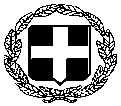 ΕΛΛΗΝΙΚΗ ΔΗΜΟΚΡΑΤΙΑ         					ΖΕΥΓΟΛΑΤΙΟ 16-05-2023ΝΟΜΟΣ ΚΟΡΙΝΘΙΑΣ					                         ΑΡ.ΠΡΩΤ.:   3846ΔΗΜΟΣ ΒΕΛΟΥ-ΒΟΧΑΣΠΡΟΓΡΑΜΜΑ ΨΗΦΟΦΟΡΙΑΣΟ ΔΗΜΑΡΧΟΣ ΒΕΛΟΥ-ΒΟΧΑΣΈχοντας υπόψη:1. Τις διατάξεις του Ν.3852/2010 ¨Νέα Αρχιτεκτονική της Αυτοδιοίκησης και της Αποκεντρωμένης Διοίκησης- Πρόγραμμα Καλλικράτης¨(Α΄87), όπως τροποποιήθηκε, συμπληρώθηκε και ισχύει.2. Τις διατάξεις:Του  Π.Δ. 26/2012 «Κωδικοποίηση σ’ ενιαίο κείμενο των διατάξεων της νομοθεσίας για την εκλογή βουλευτών» (ΦΕΚ 57/15-03-2012 τ.Α').Του Π.Δ. 45/22-04-2023 (ΦΕΚ 99/22.04.2023 τ.Α') «Διάλυση της Βουλής, προκήρυξη εκλογής Βουλευτών και σύγκληση της νέας Βουλής» Του Π.Δ. 8/2023 «Καθορισμός των βουλευτικών εδρών κάθε εκλογικής περιφέρειας για τις γενικές βουλευτικές εκλογές» (ΦΕΚ 16 τ.Α').3. Το υπ’ αριθ. 34414/23.04.2023 έγγραφο του Υπ. Εσωτερικών, «Προκήρυξη των Βουλευτικών Εκλογών της 21ης Μαΐου 2023»4. Την με αριθ. πρωτ.36382/27.04.2023 (9ΖΣΦ46ΜΤΛ6-7ΑΓ) Εγκύκλιο 497, του Υπουργείου Εσωτερικών περί καθορισμού εκλογικών τμημάτων και καταστημάτων ψηφοφορίας για τις γενικές βουλευτικές εκλογές της 21ης Μαΐου 2023.5. Την αριθμ. 8/02.05.2023 απόφαση του Α1΄ Πολιτικού Τμήματος του Αρείου Πάγου, όπως έχει διορθωθεί και ισχύει, με την οποία ανακηρύχτηκαν:   •  οι αναφερόμενοι σ’ αυτήν 82 υποψήφιοι βουλευτές της εκλογικής περιφέρειας Κορινθίας για τις       εκλογές της 21ης Μαΐου 2023,   •  οι αναφερόμενοι σ’ αυτήν 28 συνδυασμοί υποψηφίων βουλευτών της εκλογικής περιφέρειας       Κορινθίας για τις ανωτέρω εκλογές,   •  οι υποψήφιοι βουλευτές Επικρατείας κάθε κόμματος για τις ίδιες εκλογές.6. Την με αριθ.πρωτ. 161505/12-05-2023  Απόφαση   Αντιπεριφερειάρχη Κορινθίας  περί καθορισμού των εκλογικών τμημάτων και καταστημάτων ψηφοφορίας για τη διενέργεια των γενικών βουλευτικών εκλογών της 21ης Μαΐου 2023 .7. Την με αρ. πρωτ. 161626/12-05-2023 Προκήρυξη του Αντιπεριφερειάρχη Κορινθίας με την οποία γνωστοποιούνται οι συνδυασμοί κομμάτων και συνασπισμών κομμάτων  για την εκλογική περιφέρεια Κορινθίας  για τις εκλογές της 21ης Μαΐου 2023,8. Την με αρ. πρωτ. 161949/12-05-2023 Προκήρυξη του Αντιπεριφερειάρχη Κορινθίας , με την οποία γνωστοποιούνται οι υποψήφιοι βουλευτές επικρατείας κάθε κόμματος για τις ίδιες εκλογές. 9. Την με αρ. πρωτ.147392/3-5-2023 απόφαση Αντιπεριφερειάρχη Κορινθίας (ΑΔΑ: 6ΛΗΖ7Λ1-ΔΩΝ), περί ορισμού ενός ειδικού μεικτού εκλογικού τμήματος ετεροδημοτών και καταστήματος ψηφοφορίας10. Την με αρ. πρωτ. 161493/12-5-2023 Προκήρυξη του Αντιπεριφερειάρχη Κορινθίας περί καθορισμού εκλογικού τμήματος ετεροδημοτών για την εκλογική περιφέρεια Κορινθίας  για τις εκλογές της 21ης Μαΐου 2023.ΓΝΩΣΤΟΠΟΙΕΙ  ΟΤΙΑ.    Η ψηφοφορία θα διενεργηθεί την 21η Μαΐου 2023, ημέρα Κυριακή και θα διαρκέσει από ώρα 07:00  έως ώρα 19:00, στα κατωτέρω εκλογικά καταστήματα, που έχουν ορισθεί με την αριθ. 161505/12-05-2023 Απόφαση του κ. Αντιπεριφερειάρχη  Κορινθίας:Το εκλογικό τμήμα και το κατάστημα ψηφοφορίας ως και η έδρα αυτού, στο οποίο θα ψηφίσουν οι ετεροδημότες κατά τις γενικές βουλευτικές εκλογές της 21ης Μαΐου 2023, καθορίστηκε με την ενσωματωμένη στην παρούσα γνωστοποίηση, αριθμ.147392/3-5-2023 απόφαση Αντιπεριφερειάρχη Κορινθίας (ΑΔΑ: 6ΛΗΖ7Λ1-ΔΩΝ), ως κάτωθι:Β.  Για τις γενικές βουλευτικές εκλογές της 21ης Μαΐου 2023 ανακηρύχτηκαν για την εκλογική περιφέρεια  Κορινθίας οι κατωτέρω συνδυασμοί κομμάτων και συνασπισμών κομμάτων:ΝΕΑ ΔΗΜΟΚΡΑΤΙΑΔΗΜΑΣ ΧΡΙΣΤΟΣ του ΣταύρουΚΟΛΛΙΑΣ ΚΩΝΣΤΑΝΤΙΝΟΣ του ΤαξίαρχουΠΑΠΑΚΩΝΣΤΑΝΤΙΝΟΥ ΜΑΡΙΑ του ΙωάννηΣΟΥΚΟΥΛΗ-ΒΙΛΙΑΛΗ ΜΑΡΙΑ-ΕΛΕΝΗ (ΜΑΡΙΛΕΝΑ) του ΔημητρίουΤΑΓΑΡΑΣ ΝΙΚΟΛΑΟΣ του ΧρήστουΦΕΡΕΤΖΑΝΗΣ ΓΕΩΡΓΙΟΣ του ΑναστασίουΣΥΝΑΣΠΙΣΜΟΣ ΡΙΖΟΣΠΑΣΤΙΚΗΣ ΑΡΙΣΤΕΡΑΣ-ΠΡΟΟΔΕΥΤΙΚΗ ΣΥΜΜΑΧΙΑΔΕΔΕΣ ΓΕΩΡΓΙΟΣ του ΑθανασίουΘΕΛΕΡΙΤΗ ΜΑΡΙΑ του ΠαναγιώτηΚΟΝΟΜΟΔΗ ΕΛΕΝΗ (ΕΛΕΝΑ) του ΔημητρίουΣΟΥΚΑΡΑ ΕΥΓΕΝΙΑ (ΤΖΕΝΗ) του ΔημητρίουΤΣΟΓΚΑΣ ΓΕΩΡΓΙΟΣ του ΠαύλουΨΥΧΟΓΙΟΣ ΓΕΩΡΓΙΟΣ του ΚωνσταντίνουΠΑΣΟΚ - Κίνημα ΑλλαγήςΑΓΓΕΛΟΠΟΥΛΟΣ ΔΗΜΗΤΡΗΣ (ΤΖΙΜΗΣ) του ΗλίαΑΝΔΡΙΑΝΑΚΟΣ ΕΥΑΓΓΕΛΟΣ του ΝικολάουΓΚΙΛΙΤΣΗΣ ΧΡΗΣΤΟΣ του ΝικολάουΔΗΜΑΣ ΝΙΚΟΛΑΟΣ του ΓεωργίουΤΑΓΑΡΑ ΑΙΚΑΤΕΡΙΝΗ του ΙωάννηΦΑΡΜΑΚΗ – ΓΚΕΚΗ ΑΙΚΑΤΕΡΙΝΗ του ΓεωργίουΚΟΜΜΟΥΝΙΣΤΙΚΟ ΚΟΜΜΑ ΕΛΛΑΔΑΣΑΚΑΡΕΠΗ ΜΑΡΙΑ του ΦιλίππουΑΛΩΝΙΣΤΙΩΤΗΣ ΠΑΝΑΓΙΩΤΗΣ (ΤΑΚΗΣ) του ΑντωνίουΚΑΦΑΝΤΑΡΗ ΕΥΘΑΛΙΑ (ΛΙΛΑ) του ΗλίαΛΙΑΚΟΥΡΑΣ ΓΕΩΡΓΙΟΣ του ΔημητρίουΝΑΝΟΠΟΥΛΟΥ ΚΥΡΙΑΚΗ (ΚΙΚΗ) του ΒασιλείουΣΠΗΛΙΩΤΗΣ ΠΑΝΑΓΙΩΤΗΣ του ΑναστασίουΕΛΛΗΝΙΚΗ ΛΥΣΗ - ΚΥΡΙΑΚΟΣ ΒΕΛΟΠΟΥΛΟΣΒΑΣΙΛΕΙΟΥ ΔΗΜΗΤΡΙΟΣ του ΑχιλλέαΚΑΛΑΝΤΖΗ ΦΩΤΕΙΝΗ του ΝικολάουΜΙΧΑΗΛΙΔΗ ΒΙΟΛΕΤΤΑ του ΙωάννηΜΠΟΥΛΟΥΓΟΥΡΑΣ ΒΑΣΙΛΕΙΟΣ του ΙωάννηΝΙΚΟΛΑΟΥ ΧΡΗΣΤΟΣ του ΧαράλαμπουΠΑΠΑΓΕΩΡΓΙΟΥ ΣΕΡΑΦΕΙΜ του ΧαράλαμπουΜέΡΑ25 - ΣΥΜΜΑΧΙΑ ΓΙΑ ΤΗ ΡΗΞΗΒΑΣΙΛΑΚΟΠΟΥΛΟΣ ΘΕΟΔΩΡΟΣ του ΒασιλείουΔΗΜΗΤΡΙΑΔΗ ΜΑΡΙΑ του ΑναστασίουΘΑΛΑΣΣΙΝΟΣ ΓΕΩΡΓΙΟΣ του ΚυριάκουΜΠΡΑΚΟΥΛΙΑ ΜΑΡΙΑ του ΧρήστουΡΙΣΚΑ ΜΑΡΙΑΝΘΗ (ΜΑΙΡΗ) του ΔημητρίουΦΡΑΔΕΛΟΣ ΓΕΩΡΓΙΟΣ του ΝικολάουΕΝΩΝΩ ΣΥΜΜΑΧΙΑ ΕΛΕΥΘΕΡΙΑΣΛΟΗ ΔΗΜΗΤΡΑ του ΘωμάΚΟΜΜΟΥΝΙΣΤΙΚΟ ΚΟΜΜΑ ΕΛΛΑΔΑΣ (μαρξιστικό-λενινιστικό)ΚΑΜΑΡΕΤΣΟΥ ΜΑΡΙΑΝΑ του ΛουδοβίκουΣΠΥΡΟΠΟΥΛΟΣ ΓΕΩΡΓΙΟΣ του ΣπυρίδωναΟΡΓΑΝΩΣΗ ΚΟΜΜΟΥΝΙΣΤΩΝ ΔΙΕΘΝΙΣΤΩΝ ΕΛΛΑΔΑΣΑΝΑΝΙΑΔΟΥ ΜΑΡΙΑ του ΙορδάνηΑΝΤ.ΑΡ.ΣΥ.Α - ΑΝΤΙΚΑΠΙΤΑΛΙΣΤΙΚΗ ΑΡΙΣΤΕΡΗ ΣΥΝΕΡΓΑΣΙΑ για την ΑΝΑΤΡΟΠΗ - Μέτωπο της Αντικαπιταλιστικής, Επαναστατικής, Κομμουνιστικής Αριστεράς και της ριζοσπαστικής ΟικολογίαςΡΗΓΟΠΟΥΛΟΣ ΚΩΝΣΤΑΝΤΙΝΟΣ του ΑντωνίουΤΣΙΡΜΠΑ ΜΑΡΙΑ του ΦωτίουΦΙΛΗ ΜΥΡΤΩ του ΒλασίουΚίνημα 21ΠΙΠΕΡΟΣ ΓΕΩΡΓΙΟΣ του ΘεοχάρηΕΘΝΙΚΗ ΔΗΜΙΟΥΡΓΙΑ Θάνος Τζήμερος - Φαήλος ΚρανιδιώτηςΑΝΑΣΤΑΣΟΠΟΥΛΟΣ ΒΑΣΙΛΕΙΟΣ του ΑναστασίουΔΗΜΑ ΣΤΑΜΑΤΙΑ του ΚωνσταντίνουΚΑΡΑΟΥΖΑ ΧΡΙΣΤΙΝΑ του ΣωτηρίουΚΟΡΙΛΗΣ ΔΗΜΗΤΡΙΟΣ του ΚωνσταντίνουΝΙΚΗΚΑΜΙΝΑΡΗ ΕΛΙΖΑ του ΘεοδώρουΜΕΞΙΑΣ ΚΩΝΣΤΑΝΤΙΝΟΣ του ΣωτηρίουΝΙΚΟΛΑΟΥ ΣΟΦΙΑ του ΣεραφείμΡΟΥΝΤΑΣ ΓΕΩΡΓΙΟΣ του ΝαπολέοντοςΚΟΙΝΩΝΙΑ ΑΞΙΩΝ - ΦΙΛΕΛΕΥΘΕΡΗ ΣΥΜΜΑΧΙΑΦΙΛΑΝΔΡΑ ΘΕΟΔΩΡΑ-ΚΥΡΙΑΚΗ του ΝικολάουΒΟΡΕΙΑ ΛΕΓΚΑ - ΚΡΑΜΑΜΠΟΜΠΟΛΑΣ ΠΑΝΑΓΙΩΤΗΣ του ΒασίλειοςΧΑΤΖΗΑΝΑΣΤΑΣΙΟΥ ΠΗΝΕΛΟΠΗ του ΘεοδώρουΟΑΚΚΕ - ΟΡΓΑΝΩΣΗ ΓΙΑ ΤΗΝ ΑΝΑΣΥΓΚΡΟΤΗΣΗ ΤΟΥ ΚΚΕΓΙΑΝΝΟΠΟΥΛΟΥ ΓΕΩΡΓΙΑ του ΗλίαΜΑΡΞΙΣΤΙΚΟ - ΛΕΝΙΝΙΣΤΙΚΟ ΚΟΜΜΟΥΝΙΣΤΙΚΟ ΚΟΜΜΑ ΕΛΛΑΔΑΣΣΠΥΡΟΠΟΥΛΟΣ ΑΝΤΩΝΙΟΣ του ΠαναγιώτηΕΛΛΗΝΩΝ ΣΥΝΕΛΕΥΣΙΣΑΝΑΓΝΩΣΤΟΠΟΥΛΟΣ ΗΛΙΑΣ του ΝικολάουΚΑΝΕΛΛΟΥ ΕΙΡΗΝΗ του ΗλίαΛΙΑΤΣΟΣ ΠΑΝΑΓΙΩΤΗΣ του ΠέτρουΜΑΛΛΙΟΣ ΚΩΝΣΤΑΝΤΙΝΟΣ του ΧρήστουΧΑΛΑ ΣΤΥΛΙΑΝΗ του ΓεωργίουΕΝΩΣΗ ΚΕΝΤΡΩΩΝΜΗΤΡΟΥ ΖΑΧΑΡΩ του ΑριστείδηΜΗΤΣΟΠΟΥΛΟΣ ΑΝΑΣΤΑΣΙΟΣ του ΔημητρίουΤΣΕΚΟΥΡΑ ΑΛΕΞΑΝΔΡΑ του ΒασιλείουΨΑΡΑΚΗΣ ΡΑΦΑΗΛ του ΧαράλαμπουΤΩΡΑ ΟΛΟΙ ΜΑΖΙ (Τ.ΟΛ.ΜΑ)ΣΤΑΤΗΡΑΣ ΗΛΙΑΣ του ΔημητρίουΣΥΜΜΑΧΙΑ ΑΝΑΤΡΟΠΗΣΔΕΔΕΣ ΙΩΑΝΝΗΣ του ΓεωργίουΚΑΤΕΜΗ ΕΥΑΓΓΕΛΙΑ (ΛΙΤΣΑ) του ΔημητρίουΜΙΧΑΛΟΠΟΥΛΟΥ ΓΕΩΡΓΙΑ του ΑποστόλουΟΙΚΟΝΟΜΟΠΟΥΛΟΣ ΧΑΡΑΛΑΜΠΟΣ του ΔημητρίουΣΚΑΡΠΕΤΗΣ ΝΙΚΟΛΑΟΣ του ΚωνσταντίνουΣΤΡΙΜΕΝΟΠΟΥΛΟΥ ΜΑΡΙΚΑ του ΓεωργίουΠΟΛΙΤΙΚΗ ΠΡΩΤΟΒΟΥΛΙΑΖΩΙΤΣΑ ΓΕΩΡΓΙΑ του ΔημητρίουΕΛΕΥΘΕΡΟΙ ΞΑΝΑΜΑΡΤΗ ΜΑΡΙΑΝΘΗ του ΧρήστουΤΣΟΥΜΑΝΗΣ ΓΕΩΡΓΙΟΣ του ΠαναγιώτηΠΝΟΗ ΔΗΜΟΚΡΑΤΙΑΣ - Δημήτριος ΚούβελαςΡΕΚΛΕΙΤΟΥ ΜΑΡΙΑ του ΙωάννηΟικολόγοι ΠΡΑΣΙΝΟΙ - ΠΡΑΣΙΝΗ ΕΝΟΤΗΤΑΔΑΓΛΑΡΙΔΟΥ ΚΥΡΙΑΚΗ του ΣπυρίδωνοςΤΣΙΑΜΤΣΙΚΑΣ ΧΡΙΣΤΟΦΟΡΟΣ του ΚωνσταντίνουΕΑΝ…ΤΣΙΧΛΑΚΗΣ ΕΛΕΥΘΕΡΙΟΣ του ΕμμανουηλίδηΕΝΟΤΗΤΑ - ΑΛΗΘΕΙΑ ΕΝ.ΑΜΑΡΤΑΚΗ ΑΡΙΣΤΕΑ του ΑλεξάνδρουΠΛΕΥΣΗ ΕΛΕΥΘΕΡΙΑΣ - ΖΩΗ ΚΩΝΣΤΑΝΤΟΠΟΥΛΟΥΘΑΝΟΠΟΥΛΟΥ ΔΕΣΠΟΙΝΑ του ΑθανασίουΓ.     Για τις γενικές βουλευτικές εκλογές της 21ης Μαΐου 2023 ανακηρύχτηκαν για την εκλογική περιφέρεια Κορινθίας  οι κατωτέρω συνδυασμοί υποψηφίων της Επικρατείας:1.	ΝΕΑ ΔΗΜΟΚΡΑΤΙΑ1.	ΑΓΑΠΗΔΑΚΗ ΕΙΡΗΝΗ του Στυλιανού2.	ΣΚΥΛΑΚΑΚΗΣ ΘΕΟΔΩΡΟΣ του Στεφάνου3.	ΣΤΥΛΙΑΝΙΔΗΣ ΧΡΗΣΤΟΣ του Μέλη4.	ΛΥΤΡΙΒΗ ΙΩΑΝΝΑ του Δημητρίου5.	ΣΤΑΜΑΤΗΣ ΓΕΩΡΓΙΟΣ του Αναστασίου6.	ΧΑΤΖΗΙΩΑΝΝΙΔΟΥ ΜΑΡΙΑ-ΝΕΦΕΛΗ του Βασιλείου7.	ΠΟΛΥΖΟΥ ΜΑΡΙΑ του Αθανασίου8.	ΠΑΠΑΪΩΑΝΝΟΥ ΝΙΚΟΛΑΟΣ του Γεωργίου9.	ΒΑΧΑΡΙΔΗ ΓΕΩΡΓΙΑ (ΤΖΩΡΤΖΙΑ) του Φωτίου10.	ΚΟΡΟΓΙΑΝΝΑΚΗΣ ΝΙΚΟΛΑΟΣ του Παναγιώτη11.	ΔΙΟΪΛΗ-ΔΙΑΜΑΝΤΟΠΟΥΛΟΥ ΜΑΡΙΑ του Ιωάννη12.	ΚΑΣΤΑΝΗ ΑΝΝΑ του Δημητρίου13.	ΚΑΡΑΝΙΚΟΛΑΣ ΣΠΥΡΙΔΩΝ του Αθανασίου14.	ΚΑΝΕΛΛΟΠΟΥΛΟΥ ΕΛΕΝΗ-ΠΟΡΦΥΡΙΑ                (ΠΟΡΦΥΛΕΝΙΑ) του Ζαχαρία15.	ΣΓΑΡΔΕΛΗΣ ΑΝΤΩΝΙΟΣ του Παντελή2. ΣΥΝΑΣΠΙΣΜΟΣ ΡΙΖΟΣΠΑΣΤΙΚΗΣ ΑΡΙΣΤΕΡΑΣ-       ΠΡΟΟΔΕΥΤΙΚΗ ΣΥΜΜΑΧΙΑ1.	ΗΛΙΟΠΟΥΛΟΣ ΟΘΩΝ του Σταύρου2.	ΑΚΡΙΤΑ ΕΛΕΝΑ του Λουκή3.	ΑΠΟΣΤΟΛΑΚΗΣ ΕΥΑΓΓΕΛΟΣ του Ευαγγέλου4.	ΤΣΑΠΑΝΙΔΟΥ ΠΑΡΘΕΝΑ (ΠΟΠΗ) του Γεωργίου5.	ΚΑΛΟΓΗΡΟΥ ΜΙΧΑΗΛ του Ηλία6.	ΛΕΙΒΑΔΑΡΟΥ ΕΥΓΕΝΙΑ του Ιωάννη7.	ΤΣΑΚΡΗΣ ΑΘΑΝΑΣΙΟΣ του Ζαχαρία8.	ΛΑΛΗ ΓΕΩΡΓΙΑ του Θεοδώρου9.	ΚΑΣΣΕΛΑΚΗΣ ΣΤΕΦΑΝΟΣ του Θεοδώρου10.	ΤΣΙΡΙΓΩΤΗ ΖΑΧΑΡΟΥΛΑ του Γεωργίου11.	ΒΛΑΧΑΚΗΣ ΚΩΝΣΤΑΝΤΙΝΟΣ του Βρασίδα12.	ΡΩΜΑΝΟΥ ΑΝΑΣΤΑΣΙΑ του Γεωργίου13.	ΠΟΥΛΑΚΗΣ ΟΜΗΡΟΣ του Κωνσταντίνου Νικολάου14.	ΤΣΑΜΠΑΖΗ ΘΕΟΔΩΡΑ του Αργυρίου15.	ΦΛΑΜΠΟΥΡΑΡΗΣ ΑΛΕΞΑΝΔΡΟΣ (ΑΛΕΚΟΣ)                του   Γερασίμου3. ΠΑΣΟΚ - Κίνημα Αλλαγής1.	ΔΟΥΔΩΝΗΣ ΠΑΝΑΓΙΩΤΗΣ του Αριστείδη2.	ΜΑΝΤΖΟΣ ΔΗΜΗΤΡΙΟΣ του Σωτηρίου3.	ΧΡΟΝΟΠΟΥΛΟΥ ΕΛΕΝΗ του Γεωργίου4.	ΒΡΕΤΤΟΥ ΑΓΑΘΗ (ΡΟΖΑ) του Σπυρίδωνα5.	ΧΡΥΣΟΓΟΝΟΣ ΚΩΝΣΤΑΝΤΙΝΟΣ του Χρυσόγονου6.	ΤΖΟΥΛΑΚΗ ΙΩΑΝΝΑ του Σταύρου7.	ΑΝΤΩΝΟΠΟΥΛΟΥ ΜΑΡΙΑ - ΓΕΩΡΓΙΑ (ΜΑΡΙΖΕΤΑ) του               Αθανασίου8.	ΔΗΜΗΤΡΑΚΟΥΔΗ ΕΛΕΝΗ - ΑΝΝΑ (ΕΛΕΑΝΝΑ) του               Πασχάλη9.	ΧΡΥΣΟΛΩΡΑΣ ΧΡΗΣΤΟΣ του Παναγιώτη10.	ΣΑΡΓΚΑΝΗΣ ΝΙΚΟΛΑΟΣ του Βασίλειου11.	ΠΑΠΑΚΩΣΤΑΣ ΑΧΙΛΛΕΥΣ του Δημητρίου12.	ΛΑΜΠΡΑΚΗΣ ΓΡΗΓΟΡΙΟΣ του Γρηγορίου13.	ΚΑΖΑ ΓΕΩΡΓΙΑ του Δημητρίου14.	ΓΕΡΑΣΙΜΙΔΗΣ ΣΥΜΕΩΝ του Θωμά15.	ΧΡΙΣΤΟΔΟΥΛΑΚΗΣ ΝΙΚΟΛΑΟΣ του Μιχαήλ4. ΚΟΜΜΟΥΝΙΣΤΙΚΟ ΚΟΜΜΑ ΕΛΛΑΔΑΣ1.	ΠΑΦΙΛΗΣ ΑΘΑΝΑΣΙΟΣ του Σπυρίδωνα2.	ΠΑΝΑΓΙΩΤΑΚΟΠΟΥΛΟΥ ΧΡΙΣΤΙΝΑ του Ελευθερίου3.	ΓΡΗΓΟΡΙΑΔΟΥ ΑΝΝΑ του Παναγιώτη4.	ΞΗΡΟΤΥΡΗ – ΑΙΚΑΤΕΡΙΝΑΡΗ ΑΣΗΜΙΝΑ του Γεωργίου5.	ΣΤΕΦΑΝΑΚΗΣ ΓΕΩΡΓΙΟΣ του Αντωνίου6.	ΤΡΙΑΝΤΑΦΥΛΛΟΥ ΚΩΝΣΤΑΝΤΙΝΟΣ του Δημητρίου7.	ΓΙΑΝΝΑΚΟΣ ΚΩΝΣΤΑΝΤΙΝΟΣ του Βασιλείου8.	ΚΩΤΣΑΝΤΗΣ ΘΕΟΔΩΡΟΣ του Κωνσταντίνου9.	ΜΑΡΟΥΔΑΣ ΡΙΖΟΣ του Κυριαζή10.	ΓΙΟΥΣΟΥΦ ΕΜΠΡΟΥ του Σεϊντάν11.	ΡΕΝΤΖΕΛΑΣ ΠΑΝΑΓΙΩΤΗΣ του Δημητρίου12.	ΠΑΠΑΔΟΠΟΥΛΟΣ ΓΕΡΑΣΙΜΟΣ (ΜΑΚΗΣ)                του Σπυρίδωνα13.	ΑΛΩΠΟΥΔΗΣ ΠΑΝΑΓΙΩΤΗΣ του Χρήστου14.	ΤΣΑΚΝΗΣ ΔΙΟΝΥΣΙΟΣ του Γεωργίου15.	ΡΟΥΣΗΣ ΓΕΩΡΓΙΟΣ του Τηλέμαχου5. ΕΛΛΗΝΙΚΗ ΛΥΣΗ - ΚΥΡΙΑΚΟΣ ΒΕΛΟΠΟΥΛΟΣ1.	ΣΑΡΑΚΗΣ ΠΑΥΛΟΣ του Κωνσταντίνου2.	ΚΑΤΣΑΡΟΣ ΚΥΡΙΑΚΟΣ του Γρηγορίου3.	ΝΤΟΝΑΣ ΑΛΕΞΙΟΣ του Κωνσταντίνου4.	ΑΝΤΩΝΙΟΥ ΔΗΜΗΤΡΑ του Κωνσταντίνου5.	ΣΠΑΘΗ ΜΑΡΙΑ του Νικολάου6.	ΔΕΛΗΓΙΑΝΝΙΔΗΣ ΓΕΩΡΓΙΟΣ του Αθανασίου7.	ΚΑΥΧΙΤΣΑΣ ΠΑΝΑΓΙΩΤΗΣ του Γεωργίου8.	ΚΑΛΠΑΚΛΗ ΑΙΚΑΤΕΡΙΝΗ του Αναστασίου9.	ΜΟΡΤΑΚΗΣ ΣΤΕΦΑΝΟΣ του Αντωνίου10.	ΚΑΚΚΑΒΑΣ ΕΥΑΓΓΕΛΟΣ του Αποστόλου11.	ΛΥΡΟΠΟΥΛΟΣ ΓΕΩΡΓΙΟΣ του Ελευθερίου12.	ΠΑΠΑΔΟΠΟΥΛΟΥ ΖΩΗ του Συμεών13.	ΜΑΡΙΝΗ ΑΣΠΑΣΙΑ του Δημητρίου14.	ΓΑΒΡΙΗΛΙΔΗ ΚΑΤΙΝΑ του Νικολάου15.	ΓΑΛΑΝΟΠΟΥΛΟΣ ΚΩΝΣΤΑΝΤΙΝΟΣ του Επαμεινώνδα6.  ΜέΡΑ25 - ΣΥΜΜΑΧΙΑ ΓΙΑ ΤΗ ΡΗΞΗ1.	ΣΑΚΟΡΑΦΑ ΣΟΦΙΑ του Ηλία2.	ΘΕΟΧΑΡΑΚΗΣ ΝΙΚΟΛΑΟΣ του Ιωάννη3.	ΜΠΑΛΤΑΤΖΗ ΧΡΙΣΤΙΝΑ του Κοσμά4.	ΧΑΡΑΛΑΜΠΙΔΟΥ ΔΕΣΠΟΙΝΑ του Δημητρίου5.	ΣΤΕΦΑΝΙΔΗΣ ΚΩΝΣΤΑΝΤΙΝΟΣ του Χρήστου6.	ΣΕΦΕΡΙΑΔΗΣ ΣΕΡΑΦΕΙΜ του Ιωσήφ7.	ΜΟΥΡΑΤΙΔΗΣ ΣΠΥΡΙΔΩΝ του Γεωργίου8.	ΚΟΡΩΝΑΙΟΥ ΑΛΕΞΑΝΔΡΑ του Σπυρίδωνα9.	ΚΟΥΒΕΛΑΚΗΣ ΕΥΣΤΑΘΙΟΣ (ΣΤΑΘΗΣ) του Γεωργίου10.	ΠΑΠΑΔΗΜΗΤΡΙΟΥ ΓΕΣΘΗΜΑΝΗ (ΜΑΝΙΑ)                του Θεοδώρου11.	ΜΠΙΣΤΗΣ ΑΛΕΞΑΝΔΡΟΣ-ΣΠΥΡΙΔΩΝ (ΑΛΕΞΑΝΔΡΟΣ)                του Ανδρέα12.	ΒΕΛΟΝΑΚΗ ΜΑΡΙΑ (ΜΑΡΙ) του Αθανασίου13.	ΣΤΕΦΗ-ΚΑΣΙΜΗ ΑΛΕΞΑΝΔΡΑ του Δημητρίου14.	ΛΑΣΚΟΣ ΧΡΗΣΤΟΣ του Κωνσταντίνου15.	ΞΥΛΟΥΡΗΣ ΑΝΤΩΝΙΟΣ (ΨΑΡΑΝΤΩΝΗΣ) του Γεωργίου7. ΕΝΩΝΩ ΣΥΜΜΑΧΙΑ ΕΛΕΥΘΕΡΙΑΣ1.	ΔΡΙΒΑΣ ΓΕΩΡΓΙΟΣ του Χρήστου2.	ΠΟΛΥΖΟΣ ΝΙΚΟΛΑΟΣ του Σεραφείμ3.	ΒΟΓΙΑΤΖΗ ΕΥΑΓΓΕΛΙΑ του Αγαπητού4.	ΤΡΙΑΝΤΑΦΥΛΛΑΚΗΣ ΚΩΝΣΤΑΝΤΙΝΟΣ του Γεωργίου5.	ΑΚΡΙΒΟΣΟΥΛΗΣ ΠΡΑΞΙΤΕΛΗΣ του Αλεξάνδρου6.	ΚΑΛΑΪΤΖΟΓΛΟΥ ΓΕΩΡΓΙΟΣ του Ευάγγελου7.	ΓΑΒΙΩΤΗΣ ΓΕΩΡΓΙΟΣ του Ηλία8.	ΑΣΠΡΟΓΕΡΑΚΑΣ ΔΗΜΗΤΡΙΟΣ του Σπυρίδωνος9.	ΔΡΙΒΑ ΚΥΡΙΑΚΗ του Χρήστου10.	ΤΣΑΚΩΝΑ ΕΛΕΝΗ του Σωτηρίου11.	ΜΑΘΕΣ ΚΩΝΣΤΑΝΤΙΝΟΣ του Δημητρίου12.	ΑΓΙΑΝΝΙΔΗΣ ΚΩΝΣΤΑΝΤΙΝΟΣ του Γρηγορίου13.	ΑΘΗΝΗΣ ΣΠΥΡΙΔΩΝ του Αποστόλου14.	ΠΑΤΤΑΣ ΒΑΣΙΛΕΙΟΣ του Χρήστου15.	ΚΙΓΚΑΣ ΑΝΔΡΕΑΣ του Κωνσταντίνου8. ΑΝΤ.ΑΡ.ΣΥ.Α. - ΑΝΤΙΚΑΠΙΤΑΛΙΣΤΙΚΗ ΑΡΙΣΤΕΡΗ     ΣΥΝΕΡΓΑΣΙΑ για την ΑΝΑΤΡΟΠΗ - Μέτωπο της Αντικαπιταλιστικής, Επαναστατικής, Κομμουνιστικής Αριστεράς και της ριζοσπαστικής Οικολογίας1.	ΑΔΑΜΟΠΟΥΛΟΣ ΔΗΜΗΤΡΙΟΣ του Νικολάου2.	ΑΡΑΜΠΑΤΖΗΣ ΕΛΕΥΘΕΡΙΟΣ του Χρήστου3.	ΒΑΦΕΙΑΔΟΥ ΕΛΕΝΗ του Χρήστου4.	ΓΚΑΡΓΚΑΝΑΣ ΠΑΝΑΓΙΩΤΗΣ (ΠΑΝΟΣ) του Χρίστου5.	ΚΟΡΔΑΛΗΣ ΝΙΚΟΛΑΟΣ του Χρήστου6.	ΚΟΥΚΑΛΑΝΙ ΒΑΣΙΛΗΣ του Ασσαντολάχ7.	ΚΟΥΣΟΥΡΗΣ ΔΗΜΗΤΡΙΟΣ του Πέτρου8.	ΜΟΝΑΚΗ ΡΟΔΟΥΛΑ του Μιλτιάδη9.	ΠΑΠΑΔΑΚΗΣ ΚΩΝΣΤΑΝΤΙΝΟΣ του Αλεξάνδρου10.	ΠΑΠΑΚΩΝΣΤΑΝΤΙΝΟΥ ΔΗΜΗΤΡΙΟΣ του Λάμπρου11.	ΠΥΛΑΡΙΝΟΥ ΔΙΟΝΥΣΙΑ του Γεωργίου 12.	ΣΚΟΥΦΟΓΛΟΥ ΝΙΚΟΛΑΟΣ του Παναγιώτη13.	ΣΤΥΛΛΟΥ ΜΑΡΙΑ ΕΡΣΗ του Σπυρίδωνος14.	ΤΣΟΛΑΚ ΑΛΗ ΜΟΥΣΤΑΦΑ του Κερέμ15.	ΧΑΓΙΟΣ ΑΓΓΕΛΟΣ του Φωτίου9. ΕΘΝΙΚΗ ΔΗΜΙΟΥΡΓΙΑ Θάνος Τζήμερος - Φαήλος Κρανιδιώτης1.	ΤΣΙΑΡΤΑΣ ΒΑΣΙΛΕΙΟΣ (ΒΑΣΙΛΗΣ) του Αναστασίου2.	ΑΛΕΞΑΝΔΡΑΚΗΣ ΕΜΜΑΝΟΥΗΛ του Νικολάου3.	ΚΩΝΣΤΑΝΤΟΠΟΥΛΟΣ ΧΡΗΣΤΟΣ του Φιλίππου4.	ΜΑΡΑΝΔΙΑΝΟΣ ΦΩΤΙΟΣ του Παναγιώτη5.	ΠΑΠΠΟΥ ΕΜΜΑΝΟΥΗΛ του Παναγιώτη6.	ΑΣΑΡΙΔΗΣ ΒΑΣΙΛΕΙΟΣ του Δημητρίου7.	ΑΣΗΜΕΛΛΗΣ ΓΕΩΡΓΙΟΣ του Σταύρου8.	ΚΑΙΣΑΡΙΟΣ ΓΕΩΡΓΙΟΣ του Κωνσταντίνου9.	ΜΕΤΑΞΩΤΟΣ ΓΕΩΡΓΙΟΣ του Εμμανουήλ10.	ΜΠΕΖΙΡΤΖΟΓΛΟΥ ΧΡΗΣΤΟΣ του Βενιζέλου Ελευθερίου11.	ΜΠΙΛΗΣ ΘΕΟΔΟΣΙΟΣ του Δημητρίου12.	ΞΑΝΘΟΠΟΥΛΟΣ ΑΠΟΣΤΟΛΟΣ του Ιωάννη13.	ΠΑΠΑΔΗΜΗΤΡΙΟΥ ΔΗΜΗΤΡΙΟΣ του Θεοδώρου14.	ΠΑΠΑΔΟΠΟΥΛΟΣ ΙΩΑΝΝΗΣ του Σπυρίδωνος15.	ΑΠΕΡΓΗΣ ΝΙΚΟΛΑΟΣ του Εμμανουήλ10. ΝΙΚΗ1.	ΜΠΑΪΡΑΜΙΔΗΣ ΓΕΩΡΓΙΟΣ του Ευγενίου2.	ΡΑΚΟΒΑΛΗΣ ΑΘΑΝΑΣΙΟΣ του Παντελή3.	ΒΟΓΙΑΤΖΗΣ ΣΤΥΛΙΑΝΟΣ του Μιχαήλ4.	ΑΛΕΒΙΖΟΣ ΔΗΜΗΤΡΙΟΣ του Ρήγα5.	ΓΟΥΝΑΡΙΔΗΣ ΝΕΚΤΑΡΙΟΣ του Βασιλείου6.	ΦΡΑΓΚΟΥΛΟΠΟΥΛΟΣ ΕΥΑΓΓΕΛΟΣ του Εμμανουήλ7.	ΑΣΗΜΑΚΟΠΟΥΛΟΥ ΘΕΟΔΩΡΑ του Σταύρου8.	ΝΤΟΥΛΜΠΕΡΗΣ ΜΙΧΑΗΛ του Αθανασίου9.	ΔΡΟΣΙΤΗΣ ΙΩΑΝΝΗΣ του Παναγιώτη10.	ΚΑΤΕΒΑΤΗΣ ΣΤΥΛΙΑΝΟΣ του Ιωάννη11.	ΣΤΕΦΑΝΙΔΗΣ ΝΙΚΟΛΑΟΣ του Μιχαήλ12.	ΓΚΕΛΗ ΜΑΡΙΑ του Κωνσταντίνου13.	ΣΟΥΤΟΠΟΥΛΟΣ ΑΝΤΩΝΙΟΣ του Γεωργίου14.	ΒΛΑΧΑΔΑΜΗ ΣΤΑΥΡΟΥΛΑ του Γεωργίου15.	ΚΟΝΤΟΠΟΥ ΕΛΕΝΗ του Χρυσάφη11. ΣΥΜΜΑΧΙΑ ΑΝΑΤΡΟΠΗΣ1.	ΧΡΗΣΤΟΥ ΠΑΥΛΟΣ του Χρήστου2.	ΜΟΥΤΣΑΤΣΟΥ ΑΙΚΑΤΕΡΙΝΗ – ΝΕΚΤΑΡΙΑ               του Παναγιώτη3.	ΧΡΗΣΤΟΥ ΓΕΩΡΓΙΟΣ του Χρήστου4.	ΤΖΙΒΙΝΙΚΟΣ ΧΡΗΣΤΟΣ του Αθανασίου5.	ΜΠΟΥΡΑΣ ΧΑΡΑΛΑΜΠΟΣ - ΑΝΑΣΤΑΣΙΟΣ του Συμεών6.	ΠΑΡΑΣΙΔΗΣ ΒΑΣΙΛΕΙΟΣ του Γρηγορίου7.	ΧΑΤΖΗΑΘΑΝΑΣΙΟΥ ΓΕΩΡΓΙΟΣ του Παναγιώτη8.	ΖΙΩΡΗΣ ΝΙΚΟΛΑΟΣ του Γεωργίου9.	ΝΙΚΟΛΑΟΥ ΓΡΗΓΟΡΙΟΣ του Δημητρίου10.	ΔΟΜΑΚΙΝΗΣ ΧΡΗΣΤΟΣ του Αλεξάνδρου11.	ΧΑΨΙΑΣ ΧΡΗΣΤΟΣ του Νικολάου12.	ΑΛΕΞΙΟΥ ΙΩΑΝΝΗΣ του Μιχαήλ13.	ΜΠΙΤΣΑΚΟΣ ΝΙΚΟΛΑΟΣ του Γεωργίου14.	ΠΑΠΑΔΗΜΗΤΡΑΤΟΣ ΜΕΝΕΛΑΟΣ του Γερασίμου15.	ΙΓΡΟΠΟΥΛΟΥ ΒΙΚΤΩΡΙΑ του Βάλερι12. ΠΛΕΥΣΗ ΕΛΕΥΘΕΡΙΑΣ - ΖΩΗ ΚΩΝΣΤΑΝΤΟΠΟΥΛΟΥ1.	ΚΑΖΑΜΙΑΣ ΑΛΕΞΑΝΔΡΟΣ του Στεφάνου2.	ΣΑΝΤΑ ΑΛΕΞΑΝΔΡΑ του Αποστόλου3.	ΜΟΥΤΑΦΗ ΑΘΗΝΑ του Δημητρίου4.	ΜΠΑΝΤΟΥΝΑ ΓΕΩΡΓΙΑ του Κωνσταντίνου5.	ΖΑΧΑΡΙΑ ΜΑΡΙΑ του Ελευθερίου6.	ΠΑΝΑΓΟΠΟΥΛΟΣ ΧΡΗΣΤΟΣ του Γεωργίου7.	ΡΟΓΚΑΝ ΧΡΙΣΤΙΝΑ του Αδέλκη8.	ΘΑΛΑΣΣΗΣ ΓΕΩΡΓΙΟΣ του Κωνσταντίνου9.	ΒΑΡΔΑΚΗΣ ΚΩΝΣΤΑΝΤΙΝΟΣ – ΓΡΗΓΟΡΙΟΣ (ΝΤΙΝΟΣ)               του Δημητρίου10.	ΑΝΑΜΑΤΕΡΟΣ ΓΕΩΡΓΙΟΣ του Θεοδώρου11.	ΜΠΕΓΖΟΣ ΜΑΡΙΟΣ του Περικλή12.	ΣΠΑΝΟΣ ΓΕΩΡΓΙΟΣ του Γεωργίου13.	ΚΑΡΑΜΠΕΛΙΑ ΒΑΣΙΛΙΚΗ (ΒΑΣΙΑ) του Ιωάννη14.	ΣΟΥΣΗΣ ΜΕΓΕΡ - ΜΑΡΙΟΣ του Ιακώβου15.	ΖΑΧΑΡΟΠΟΥΛΟΣ ΣΠΗΛΙΟΣ του Γεωργίου         Δ.   Οι έδρες της εκλογικής περιφέρειας Κορινθίας ανέρχεται σε  τέσσερις (4).	Το πρόγραμμα αυτό θα τοιχοκολληθεί έξω από κάθε κατάστημα ψηφοφορίας , στον πίνακα ανακοινώσεων του Δήμου Βέλου-Βόχας και στις Δημοτικές Ενότητες. Επίσης , θα αναρτηθεί στην επίσημη ιστοσελίδα του Δήμου .Ο ΔΗΜΑΡΧΟΣΑΝΝΙΒΑΣ  ΠΑΠΑΚΥΡΙΑΚΟΣΔΗΜΟΣ ΒΕΛΟΥ - ΒΟΧΑΣΔΗΜΟΣ ΒΕΛΟΥ - ΒΟΧΑΣΔΗΜΟΣ ΒΕΛΟΥ - ΒΟΧΑΣΔΗΜΟΣ ΒΕΛΟΥ - ΒΟΧΑΣΔΗΜΟΣ ΒΕΛΟΥ - ΒΟΧΑΣΔΗΜΟΣ ΒΕΛΟΥ - ΒΟΧΑΣΔΗΜΟΣ ΒΕΛΟΥ - ΒΟΧΑΣΔΗΜΟΣ ΒΕΛΟΥ - ΒΟΧΑΣΔΗΜΟΣ ΒΕΛΟΥ - ΒΟΧΑΣΑ/Α ΕΚΛΟΓ. ΤΜΗΜ. ΝΟΜΟΥΔΗΜΟΤΙΚΗ ΕΝΟΤΗΤΑΔΗΜΟΤΙΚΗ ΕΝΟΤΗΤΑΕΚΛΟΓΙΚΟ ΤΜΗΜΑΕΚΛΟΓΙΚΟ ΤΜΗΜΑΕΚΛΟΓΙΚΟ ΔΙΑΜΕΡΙΣΜΑ ΕΔΡΑΚΑΤΑΣΤΗΜΑΕΚΛΟΓΙΚΟ ΔΙΑΜΕΡΙΣΜΑ ΕΔΡΑΚΑΤΑΣΤΗΜΑΕΚΛΟΓΕΙΣΕΚΛΟΓΕΙΣ1ΔΗΜΟΤΙΚΗ ΕΝΟΤΗΤΑ ΒΕΛΟΥΔΗΜΟΤΙΚΗ ΕΝΟΤΗΤΑ ΒΕΛΟΥΕΚΛΟΓΙΚΟ ΤΜΗΜΑ ΚΟΙΝΟΤΗΤΑΣ ΒΕΛΟΥΕΚΛΟΓΙΚΟ ΤΜΗΜΑ ΚΟΙΝΟΤΗΤΑΣ ΒΕΛΟΥΕΚΛΟΓ. ΔΙΑΜ ΒΕΛΟΥ ΕΔΡΑ ΒΕΛΟ ΔΗΜΟΤΙΚΟ ΣΧΟΛΕΙΟΕΚΛΟΓ. ΔΙΑΜ ΒΕΛΟΥ ΕΔΡΑ ΒΕΛΟ ΔΗΜΟΤΙΚΟ ΣΧΟΛΕΙΟΑπό: ΑΒΔΟΥΣΗΣ ΑΘΑΝΑΣΙΟΣ Έως: ΓΙΑΝΝΗΣ ΖΗΣΟΣΑπό: ΑΒΔΟΥΣΗΣ ΑΘΑΝΑΣΙΟΣ Έως: ΓΙΑΝΝΗΣ ΖΗΣΟΣ2ΔΗΜΟΤΙΚΗ ΕΝΟΤΗΤΑ ΒΕΛΟΥΔΗΜΟΤΙΚΗ ΕΝΟΤΗΤΑ ΒΕΛΟΥΕΚΛΟΓΙΚΟ ΤΜΗΜΑ ΚΟΙΝΟΤΗΤΑΣ ΒΕΛΟΥΕΚΛΟΓΙΚΟ ΤΜΗΜΑ ΚΟΙΝΟΤΗΤΑΣ ΒΕΛΟΥΕΚΛΟΓ. ΔΙΑΜ ΒΕΛΟΥ ΕΔΡΑ ΒΕΛΟ ΔΗΜΟΤΙΚΟ ΣΧΟΛΕΙΟΕΚΛΟΓ. ΔΙΑΜ ΒΕΛΟΥ ΕΔΡΑ ΒΕΛΟ ΔΗΜΟΤΙΚΟ ΣΧΟΛΕΙΟΑπό: ΓΙΑΝΝΙΤΣΙΟΣ ΔΗΜΗΤΡΙΟΣ Έως: ΚΑΛΠΑΚΙΔΗΣ ΠΑΝΑΓΙΩΤΗΣΑπό: ΓΙΑΝΝΙΤΣΙΟΣ ΔΗΜΗΤΡΙΟΣ Έως: ΚΑΛΠΑΚΙΔΗΣ ΠΑΝΑΓΙΩΤΗΣ3ΔΗΜΟΤΙΚΗ ΕΝΟΤΗΤΑ ΒΕΛΟΥΔΗΜΟΤΙΚΗ ΕΝΟΤΗΤΑ ΒΕΛΟΥΕΚΛΟΓΙΚΟ ΤΜΗΜΑ ΚΟΙΝΟΤΗΤΑΣ ΒΕΛΟΥΕΚΛΟΓΙΚΟ ΤΜΗΜΑ ΚΟΙΝΟΤΗΤΑΣ ΒΕΛΟΥΕΚΛΟΓ. ΔΙΑΜ ΒΕΛΟΥ ΕΔΡΑ ΒΕΛΟ ΔΗΜΟΤΙΚΟ ΣΧΟΛΕΙΟΕΚΛΟΓ. ΔΙΑΜ ΒΕΛΟΥ ΕΔΡΑ ΒΕΛΟ ΔΗΜΟΤΙΚΟ ΣΧΟΛΕΙΟΑπό: ΚΑΛΥΒΑ ΑΝΔΡΙΑΝΑ Έως: ΚΟΥΦΟΓΙΑΝΝΑΚΗ ΜΑΡΙΑΑπό: ΚΑΛΥΒΑ ΑΝΔΡΙΑΝΑ Έως: ΚΟΥΦΟΓΙΑΝΝΑΚΗ ΜΑΡΙΑ4ΔΗΜΟΤΙΚΗ ΕΝΟΤΗΤΑ ΒΕΛΟΥΔΗΜΟΤΙΚΗ ΕΝΟΤΗΤΑ ΒΕΛΟΥΕΚΛΟΓΙΚΟ ΤΜΗΜΑ ΚΟΙΝΟΤΗΤΑΣ ΒΕΛΟΥΕΚΛΟΓΙΚΟ ΤΜΗΜΑ ΚΟΙΝΟΤΗΤΑΣ ΒΕΛΟΥΕΚΛΟΓ. ΔΙΑΜ ΒΕΛΟΥ ΕΔΡΑ ΒΕΛΟ ΔΗΜΟΤΙΚΟ ΣΧΟΛΕΙΟΕΚΛΟΓ. ΔΙΑΜ ΒΕΛΟΥ ΕΔΡΑ ΒΕΛΟ ΔΗΜΟΤΙΚΟ ΣΧΟΛΕΙΟΑπό: ΚΡΑΒΑΡΙΤΗ ΒΛΑΣΙΑΈως: ΜΠΑΛΝΤΟΥΜΑΣ ΚΩΝΣΤΑΝΤΙΝΟΣΑπό: ΚΡΑΒΑΡΙΤΗ ΒΛΑΣΙΑΈως: ΜΠΑΛΝΤΟΥΜΑΣ ΚΩΝΣΤΑΝΤΙΝΟΣ5ΔΗΜΟΤΙΚΗ ΕΝΟΤΗΤΑ ΒΕΛΟΥΔΗΜΟΤΙΚΗ ΕΝΟΤΗΤΑ ΒΕΛΟΥΕΚΛΟΓΙΚΟ ΤΜΗΜΑ ΚΟΙΝΟΤΗΤΑΣ ΒΕΛΟΥΕΚΛΟΓΙΚΟ ΤΜΗΜΑ ΚΟΙΝΟΤΗΤΑΣ ΒΕΛΟΥΕΚΛΟΓ. ΔΙΑΜ ΒΕΛΟΥ ΕΔΡΑ ΒΕΛΟ ΔΗΜΟΤΙΚΟ ΣΧΟΛΕΙΟΕΚΛΟΓ. ΔΙΑΜ ΒΕΛΟΥ ΕΔΡΑ ΒΕΛΟ ΔΗΜΟΤΙΚΟ ΣΧΟΛΕΙΟΑπό: ΜΠΑΡΑ ΑΝΑΣΤΑΣΙΑ Έως: ΠΑΠΑΧΡΙΣΤΟΥ ΚΑΝΕΛΛΑΑπό: ΜΠΑΡΑ ΑΝΑΣΤΑΣΙΑ Έως: ΠΑΠΑΧΡΙΣΤΟΥ ΚΑΝΕΛΛΑ6ΔΗΜΟΤΙΚΗ ΕΝΟΤΗΤΑ ΒΕΛΟΥΔΗΜΟΤΙΚΗ ΕΝΟΤΗΤΑ ΒΕΛΟΥΕΚΛΟΓΙΚΟ ΤΜΗΜΑ ΚΟΙΝΟΤΗΤΑΣ ΒΕΛΟΥΕΚΛΟΓΙΚΟ ΤΜΗΜΑ ΚΟΙΝΟΤΗΤΑΣ ΒΕΛΟΥΕΚΛΟΓ. ΔΙΑΜ ΒΕΛΟΥ ΕΔΡΑ ΒΕΛΟ ΔΗΜΟΤΙΚΟ ΣΧΟΛΕΙΟΕΚΛΟΓ. ΔΙΑΜ ΒΕΛΟΥ ΕΔΡΑ ΒΕΛΟ ΔΗΜΟΤΙΚΟ ΣΧΟΛΕΙΟΑπό: ΠΑΠΟΥΤΣΗ ΑΝΝΑ Έως: ΣΤΥΛΙΑΝΙΔΟΥ ΖΩΗΑπό: ΠΑΠΟΥΤΣΗ ΑΝΝΑ Έως: ΣΤΥΛΙΑΝΙΔΟΥ ΖΩΗ7ΔΗΜΟΤΙΚΗ ΕΝΟΤΗΤΑ ΒΕΛΟΥΔΗΜΟΤΙΚΗ ΕΝΟΤΗΤΑ ΒΕΛΟΥΕΚΛΟΓΙΚΟ ΤΜΗΜΑ ΚΟΙΝΟΤΗΤΑΣ ΒΕΛΟΥΕΚΛΟΓΙΚΟ ΤΜΗΜΑ ΚΟΙΝΟΤΗΤΑΣ ΒΕΛΟΥΕΚΛΟΓ. ΔΙΑΜ ΒΕΛΟΥ ΕΔΡΑ ΒΕΛΟ ΔΗΜΟΤΙΚΟ ΣΧΟΛΕΙΟΕΚΛΟΓ. ΔΙΑΜ ΒΕΛΟΥ ΕΔΡΑ ΒΕΛΟ ΔΗΜΟΤΙΚΟ ΣΧΟΛΕΙΟΑπό: ΣΥΜΕΩΝΙΔΗ ΝΙΚΟΛΕΤΤΑ Έως: ΨΥΧΟΓΥΙΟΥ ΠΑΡΑΣΚΕΥΗΑπό: ΣΥΜΕΩΝΙΔΗ ΝΙΚΟΛΕΤΤΑ Έως: ΨΥΧΟΓΥΙΟΥ ΠΑΡΑΣΚΕΥΗ8ΔΗΜΟΤΙΚΗ ΕΝΟΤΗΤΑ ΒΕΛΟΥΔΗΜΟΤΙΚΗ ΕΝΟΤΗΤΑ ΒΕΛΟΥΕΚΛΟΓΙΚΟ ΤΜΗΜΑ ΚΟΙΝΟΤΗΤΑΣ ΕΛΛΗΝΟΧΩΡΙΟΥΕΚΛΟΓΙΚΟ ΤΜΗΜΑ ΚΟΙΝΟΤΗΤΑΣ ΕΛΛΗΝΟΧΩΡΙΟΥΕΚΛΟΓ. ΔΙΑΜ ΕΛΛΗΝΟΧΩΡΙΟΥ ΕΔΡΑ ΕΛΛΗΝΟΧΩΡΙΑΙΘΟΥΣΑ ΚΟΙΝΩΝΙΚΗΣ ΜΕΡΙΜΝΑΣΕΚΛΟΓ. ΔΙΑΜ ΕΛΛΗΝΟΧΩΡΙΟΥ ΕΔΡΑ ΕΛΛΗΝΟΧΩΡΙΑΙΘΟΥΣΑ ΚΟΙΝΩΝΙΚΗΣ ΜΕΡΙΜΝΑΣΑπό: ΑΓΓΕΛΑΚΗ ΕΛΕΝΗ Έως: ΨΥΧΟΓΥΙΟΥ ΕΛΕΝΗΑπό: ΑΓΓΕΛΑΚΗ ΕΛΕΝΗ Έως: ΨΥΧΟΓΥΙΟΥ ΕΛΕΝΗ9ΔΗΜΟΤΙΚΗ ΕΝΟΤΗΤΑ ΒΕΛΟΥΔΗΜΟΤΙΚΗ ΕΝΟΤΗΤΑ ΒΕΛΟΥΕΚΛΟΓΙΚΟ ΤΜΗΜΑ ΚΟΙΝΟΤΗΤΑΣ ΚΟΚΚΩΝΙΟΥΕΚΛΟΓΙΚΟ ΤΜΗΜΑ ΚΟΙΝΟΤΗΤΑΣ ΚΟΚΚΩΝΙΟΥΕΚΛΟΓ. ΔΙΑΜ ΚΟΚΚΩΝΙΟΥ ΕΔΡΑ ΚΟΚΚΩΝΙ ΔΗΜΟΤΙΚΟ ΣΧΟΛΕΙΟΕΚΛΟΓ. ΔΙΑΜ ΚΟΚΚΩΝΙΟΥ ΕΔΡΑ ΚΟΚΚΩΝΙ ΔΗΜΟΤΙΚΟ ΣΧΟΛΕΙΟΑπό: ΑΒΔΕΛΑ ΑΘΑΝΑΣΙΑ Έως: ΜΕΤΑΞΑ ΓΕΩΡΓΙΑΑπό: ΑΒΔΕΛΑ ΑΘΑΝΑΣΙΑ Έως: ΜΕΤΑΞΑ ΓΕΩΡΓΙΑΑ/Α ΕΚΛΟΓ. ΤΜΗΜ. ΝΟΜΟΥΑ/Α ΕΚΛΟΓ. ΤΜΗΜ. ΝΟΜΟΥΑ/Α ΕΚΛΟΓ. ΤΜΗΜ. ΝΟΜΟΥΔΗΜΟΤΙΚΗ ΕΝΟΤΗΤΑΔΗΜΟΤΙΚΗ ΕΝΟΤΗΤΑΕΚΛΟΓΙΚΟ ΤΜΗΜΑΕΚΛΟΓΙΚΟ ΤΜΗΜΑΕΚΛΟΓΙΚΟ ΔΙΑΜΕΡΙΣΜΑ ΕΔΡΑΚΑΤΑΣΤΗΜΑΕΚΛΟΓΙΚΟ ΔΙΑΜΕΡΙΣΜΑ ΕΔΡΑΚΑΤΑΣΤΗΜΑ                   ΕΚΛΟΓΕΙΣ101010ΔΗΜΟΤΙΚΗ ΕΝΟΤΗΤΑ ΒΕΛΟΥΔΗΜΟΤΙΚΗ ΕΝΟΤΗΤΑ ΒΕΛΟΥΕΚΛΟΓΙΚΟ ΤΜΗΜΑ ΚΟΙΝΟΤΗΤΑΣ ΚΟΚΚΩΝΙΟΥΕΚΛΟΓΙΚΟ ΤΜΗΜΑ ΚΟΙΝΟΤΗΤΑΣ ΚΟΚΚΩΝΙΟΥΕΚΛΟΓ. ΔΙΑΜ ΚΟΚΚΩΝΙΟΥ ΕΔΡΑ ΚΟΚΚΩΝΙ ΔΗΜΟΤΙΚΟ ΣΧΟΛΕΙΟΕΚΛΟΓ. ΔΙΑΜ ΚΟΚΚΩΝΙΟΥ ΕΔΡΑ ΚΟΚΚΩΝΙ ΔΗΜΟΤΙΚΟ ΣΧΟΛΕΙΟΑπό: ΜΗΛΙΟΣ ΓΕΩΡΓΙΟΣΈως: ΧΡΙΣΤΟΠΟΥΛΟΥ ΣΤΑΥΡΟΥΛΑ111111ΔΗΜΟΤΙΚΗ ΕΝΟΤΗΤΑ ΒΕΛΟΥΔΗΜΟΤΙΚΗ ΕΝΟΤΗΤΑ ΒΕΛΟΥΕΚΛΟΓΙΚΟ ΤΜΗΜΑ ΚΟΙΝΟΤΗΤΑΣ ΚΡΗΝΩΝΕΚΛΟΓΙΚΟ ΤΜΗΜΑ ΚΟΙΝΟΤΗΤΑΣ ΚΡΗΝΩΝΕΚΛΟΓ. ΔΙΑΜ ΚΡΗΝΩΝ ΕΔΡΑ ΚΡΗΝΕΣ ΚΕΝΤΡΟ ΝΕΟΛΑΙΑΣΕΚΛΟΓ. ΔΙΑΜ ΚΡΗΝΩΝ ΕΔΡΑ ΚΡΗΝΕΣ ΚΕΝΤΡΟ ΝΕΟΛΑΙΑΣΑπό: ΑΒΔΟΥΣΗΣ ΧΡΗΣΤΟΣΈως: ΜΠΑΛΑΜΠΑΝΗΣ ΚΩΝΣΤΑΝΤΙΝΟΣ121212ΔΗΜΟΤΙΚΗ ΕΝΟΤΗΤΑ ΒΕΛΟΥΔΗΜΟΤΙΚΗ ΕΝΟΤΗΤΑ ΒΕΛΟΥΕΚΛΟΓΙΚΟ ΤΜΗΜΑ ΚΟΙΝΟΤΗΤΑΣ ΚΡΗΝΩΝΕΚΛΟΓΙΚΟ ΤΜΗΜΑ ΚΟΙΝΟΤΗΤΑΣ ΚΡΗΝΩΝΕΚΛΟΓ. ΔΙΑΜ ΚΡΗΝΩΝ ΕΔΡΑ ΚΡΗΝΕΣ ΚΕΝΤΡΟ ΝΕΟΛΑΙΑΣΕΚΛΟΓ. ΔΙΑΜ ΚΡΗΝΩΝ ΕΔΡΑ ΚΡΗΝΕΣ ΚΕΝΤΡΟ ΝΕΟΛΑΙΑΣΑπό: ΜΠΑΡΤΖΗ ΑΙΚΑΤΕΡΙΝΗΈως: ΧΡΙΣΤΟΔΟΥΛΟΠΟΥΛΟΥ ΠΑΡΑΣΚΕΥΗ131313ΔΗΜΟΤΙΚΗ ΕΝΟΤΗΤΑ ΒΕΛΟΥΔΗΜΟΤΙΚΗ ΕΝΟΤΗΤΑ ΒΕΛΟΥΕΚΛΟΓΙΚΟ ΤΜΗΜΑ ΚΟΙΝΟΤΗΤΑΣ ΝΕΡΑΝΤΖΗΣΕΚΛΟΓΙΚΟ ΤΜΗΜΑ ΚΟΙΝΟΤΗΤΑΣ ΝΕΡΑΝΤΖΗΣΕΚΛΟΓ. ΔΙΑΜ ΝΕΡΑΝΤΖΑΣ ΕΔΡΑ ΝΕΡΑΝΤΖΑΠΡΩΗΝ ΔΗΜΟΤΙΚΟ ΣΧΟΛΕΙΟ (ΚΟΙΝΟΤΙΚΟ ΙΑΤΡΕΙΟ)ΕΚΛΟΓ. ΔΙΑΜ ΝΕΡΑΝΤΖΑΣ ΕΔΡΑ ΝΕΡΑΝΤΖΑΠΡΩΗΝ ΔΗΜΟΤΙΚΟ ΣΧΟΛΕΙΟ (ΚΟΙΝΟΤΙΚΟ ΙΑΤΡΕΙΟ)Από: ΑΓΓΕΛΟΓΙΑΝΝΗΣ ΧΑΡΑΛΑΜΠΟΣ Έως: ΧΡΥΣΟΚΑΜΑ ΑΝΑΣΤΑΣΙΑ141414ΔΗΜΟΤΙΚΗ ΕΝΟΤΗΤΑ ΒΕΛΟΥΔΗΜΟΤΙΚΗ ΕΝΟΤΗΤΑ ΒΕΛΟΥΕΚΛΟΓΙΚΟ ΤΜΗΜΑ ΚΟΙΝΟΤΗΤΑΣ ΠΟΥΛΛΙΤΣΗΣΕΚΛΟΓΙΚΟ ΤΜΗΜΑ ΚΟΙΝΟΤΗΤΑΣ ΠΟΥΛΛΙΤΣΗΣΕΚΛΟΓ. ΔΙΑΜ ΠΟΥΛΙΤΣΑΣ ΕΔΡΑ ΠΟΥΛΙΤΣΑ ΔΗΜΟΤΙΚΟ ΣΧΟΛΕΙΟΕΚΛΟΓ. ΔΙΑΜ ΠΟΥΛΙΤΣΑΣ ΕΔΡΑ ΠΟΥΛΙΤΣΑ ΔΗΜΟΤΙΚΟ ΣΧΟΛΕΙΟΑπό: ΑΘΑΝΑΣΟΠΟΥΛΟΣ ΓΕΩΡΓΙΟΣ Έως: ΚΩΣΤΟΥΡΟΥ ΑΙΚΑΤΕΡΙΝΗ151515ΔΗΜΟΤΙΚΗ ΕΝΟΤΗΤΑ ΒΕΛΟΥΔΗΜΟΤΙΚΗ ΕΝΟΤΗΤΑ ΒΕΛΟΥΕΚΛΟΓΙΚΟ ΤΜΗΜΑ ΚΟΙΝΟΤΗΤΑΣ ΠΟΥΛΛΙΤΣΗΣΕΚΛΟΓΙΚΟ ΤΜΗΜΑ ΚΟΙΝΟΤΗΤΑΣ ΠΟΥΛΛΙΤΣΗΣΕΚΛΟΓ. ΔΙΑΜ ΠΟΥΛΙΤΣΑΣ ΕΔΡΑ ΠΟΥΛΙΤΣΑ ΔΗΜΟΤΙΚΟ ΣΧΟΛΕΙΟΕΚΛΟΓ. ΔΙΑΜ ΠΟΥΛΙΤΣΑΣ ΕΔΡΑ ΠΟΥΛΙΤΣΑ ΔΗΜΟΤΙΚΟ ΣΧΟΛΕΙΟΑπό: ΛΑΔΑ ΑΓΓΕΛΙΚΗ Έως: ΨΩΜΑΣ ΒΑΣΙΛΕΙΟΣ161616ΔΗΜΟΤΙΚΗ ΕΝΟΤΗΤΑ ΒΕΛΟΥΔΗΜΟΤΙΚΗ ΕΝΟΤΗΤΑ ΒΕΛΟΥΕΚΛΟΓΙΚΟ ΤΜΗΜΑ ΚΟΙΝΟΤΗΤΑΣ ΣΤΙΜΑΓΚΑΣΕΚΛΟΓΙΚΟ ΤΜΗΜΑ ΚΟΙΝΟΤΗΤΑΣ ΣΤΙΜΑΓΚΑΣΕΚΛΟΓ. ΔΙΑΜ ΣΤΙΜΑΓΚΑΣ ΕΔΡΑ ΣΤΙΜΑΓΚΑ ΔΗΜΟΤΙΚΟ ΣΧΟΛΕΙΟΕΚΛΟΓ. ΔΙΑΜ ΣΤΙΜΑΓΚΑΣ ΕΔΡΑ ΣΤΙΜΑΓΚΑ ΔΗΜΟΤΙΚΟ ΣΧΟΛΕΙΟΑπό: ΑΓΓΕΛΕΤΑΚΗ ΧΡΙΣΤΙΝΑ Έως: ΚΩΣΤΟΥΡΟΥ ΓΕΩΡΓΙΑ171717ΔΗΜΟΤΙΚΗ ΕΝΟΤΗΤΑ ΒΕΛΟΥΔΗΜΟΤΙΚΗ ΕΝΟΤΗΤΑ ΒΕΛΟΥΕΚΛΟΓΙΚΟ ΤΜΗΜΑ ΚΟΙΝΟΤΗΤΑΣ ΣΤΙΜΑΓΚΑΣΕΚΛΟΓΙΚΟ ΤΜΗΜΑ ΚΟΙΝΟΤΗΤΑΣ ΣΤΙΜΑΓΚΑΣΕΚΛΟΓ. ΔΙΑΜ ΣΤΙΜΑΓΚΑΣ ΕΔΡΑ ΣΤΙΜΑΓΚΑ ΔΗΜΟΤΙΚΟ ΣΧΟΛΕΙΟΕΚΛΟΓ. ΔΙΑΜ ΣΤΙΜΑΓΚΑΣ ΕΔΡΑ ΣΤΙΜΑΓΚΑ ΔΗΜΟΤΙΚΟ ΣΧΟΛΕΙΟΑπό: ΛΑΔΑ ΔΗΜΗΤΡΑ Έως: ΨΥΧΟΜΑΝΗ ΣΟΦΙΑ181818ΔΗΜΟΤΙΚΗ ΕΝΟΤΗΤΑ ΒΕΛΟΥΔΗΜΟΤΙΚΗ ΕΝΟΤΗΤΑ ΒΕΛΟΥΕΚΛΟΓΙΚΟ ΤΜΗΜΑ ΚΟΙΝΟΤΗΤΑΣ ΤΑΡΣΙΝΩΝΕΚΛΟΓΙΚΟ ΤΜΗΜΑ ΚΟΙΝΟΤΗΤΑΣ ΤΑΡΣΙΝΩΝΕΚΛΟΓ. ΔΙΑΜ ΤΑΡΣΙΝΩΝ ΕΔΡΑ ΤΑΡΣΙΝΑ ΔΗΜΟΤΙΚΟ ΣΧΟΛΕΙΟΕΚΛΟΓ. ΔΙΑΜ ΤΑΡΣΙΝΩΝ ΕΔΡΑ ΤΑΡΣΙΝΑ ΔΗΜΟΤΙΚΟ ΣΧΟΛΕΙΟΑπό: ΑΓΑΘΟΥ ΚΩΝΣΤΑΝΤΙΝΑ Έως: ΨΥΧΟΓΥΙΟΥ ΑΝΑΣΤΑΣΙΑ191919ΔΗΜΟΤΙΚΗ ΕΝΟΤΗΤΑ ΒΟΧΑΣΔΗΜΟΤΙΚΗ ΕΝΟΤΗΤΑ ΒΟΧΑΣΕΚΛΟΓΙΚΟ ΤΜΗΜΑ ΚΟΙΝΟΤΗΤΑΣ ΒΟΧΑΪΚΟΥΕΚΛΟΓΙΚΟ ΤΜΗΜΑ ΚΟΙΝΟΤΗΤΑΣ ΒΟΧΑΪΚΟΥΕΚΛΟΓ. ΔΙΑΜ ΒΟΧΑΙΚΟΥ ΕΔΡΑ ΒΟΧΑΙΚΟ ΔΗΜΟΤΙΚΟ ΣΧΟΛΕΙΟΕΚΛΟΓ. ΔΙΑΜ ΒΟΧΑΙΚΟΥ ΕΔΡΑ ΒΟΧΑΙΚΟ ΔΗΜΟΤΙΚΟ ΣΧΟΛΕΙΟΑπό: ΑΓΓΕΛΙΔΗ ΑΣΗΜΙΝΑΈως: ΜΟΥΣΤΟΓΙΑΝΝΗΣ ΠΑΝΑΓΙΩΤΗΣΑ/Α ΕΚΛΟΓ. ΤΜΗΜ. ΝΟΜΟΥΑ/Α ΕΚΛΟΓ. ΤΜΗΜ. ΝΟΜΟΥΑ/Α ΕΚΛΟΓ. ΤΜΗΜ. ΝΟΜΟΥΔΗΜΟΤΙΚΗ ΕΝΟΤΗΤΑΔΗΜΟΤΙΚΗ ΕΝΟΤΗΤΑΕΚΛΟΓΙΚΟ ΤΜΗΜΑΕΚΛΟΓΙΚΟ ΤΜΗΜΑΕΚΛΟΓΙΚΟ ΔΙΑΜΕΡΙΣΜΑ ΕΔΡΑΚΑΤΑΣΤΗΜΑΕΚΛΟΓΙΚΟ ΔΙΑΜΕΡΙΣΜΑ ΕΔΡΑΚΑΤΑΣΤΗΜΑ                  ΕΚΛΟΓΕΙΣ                  ΕΚΛΟΓΕΙΣ202020ΔΗΜΟΤΙΚΗ ΕΝΟΤΗΤΑ ΒΟΧΑΣΔΗΜΟΤΙΚΗ ΕΝΟΤΗΤΑ ΒΟΧΑΣΕΚΛΟΓΙΚΟ ΤΜΗΜΑ ΚΟΙΝΟΤΗΤΑΣ ΒΟΧΑΪΚΟΥΕΚΛΟΓΙΚΟ ΤΜΗΜΑ ΚΟΙΝΟΤΗΤΑΣ ΒΟΧΑΪΚΟΥΕΚΛΟΓ. ΔΙΑΜ ΒΟΧΑΙΚΟΥ ΕΔΡΑ ΒΟΧΑΙΚΟ ΔΗΜΟΤΙΚΟ ΣΧΟΛΕΙΟΕΚΛΟΓ. ΔΙΑΜ ΒΟΧΑΙΚΟΥ ΕΔΡΑ ΒΟΧΑΙΚΟ ΔΗΜΟΤΙΚΟ ΣΧΟΛΕΙΟΑπό: ΜΠΑΚΛΩΡΗ ΣΟΦΙΑ Έως: ΨΥΧΟΓΙΟΥ ΧΡΙΣΤΙΝΑΑπό: ΜΠΑΚΛΩΡΗ ΣΟΦΙΑ Έως: ΨΥΧΟΓΙΟΥ ΧΡΙΣΤΙΝΑ212121ΔΗΜΟΤΙΚΗ ΕΝΟΤΗΤΑ ΒΟΧΑΣΔΗΜΟΤΙΚΗ ΕΝΟΤΗΤΑ ΒΟΧΑΣΕΚΛΟΓΙΚΟ ΤΜΗΜΑ ΚΟΙΝΟΤΗΤΑΣ ΒΡΑΧΑΤΙΟΥΕΚΛΟΓΙΚΟ ΤΜΗΜΑ ΚΟΙΝΟΤΗΤΑΣ ΒΡΑΧΑΤΙΟΥΕΚΛΟΓ. ΔΙΑΜ ΒΡΑΧΑΤΙΟΥ ΕΔΡΑ ΒΡΑΧΑΤΙ ΓΥΜΝΑΣΙΟΕΚΛΟΓ. ΔΙΑΜ ΒΡΑΧΑΤΙΟΥ ΕΔΡΑ ΒΡΑΧΑΤΙ ΓΥΜΝΑΣΙΟΑπό: ΑΒΡΑΜΙΔΟΥ ΕΥΣΤΑΘΙΑ Έως: ΖΗΣΟΠΟΥΛΟΥ ΜΑΡΙΑΑπό: ΑΒΡΑΜΙΔΟΥ ΕΥΣΤΑΘΙΑ Έως: ΖΗΣΟΠΟΥΛΟΥ ΜΑΡΙΑ222222ΔΗΜΟΤΙΚΗ ΕΝΟΤΗΤΑ ΒΟΧΑΣΔΗΜΟΤΙΚΗ ΕΝΟΤΗΤΑ ΒΟΧΑΣΕΚΛΟΓΙΚΟ ΤΜΗΜΑ ΚΟΙΝΟΤΗΤΑΣ ΒΡΑΧΑΤΙΟΥΕΚΛΟΓΙΚΟ ΤΜΗΜΑ ΚΟΙΝΟΤΗΤΑΣ ΒΡΑΧΑΤΙΟΥΕΚΛΟΓ. ΔΙΑΜ ΒΡΑΧΑΤΙΟΥ ΕΔΡΑ ΒΡΑΧΑΤΙ ΓΥΜΝΑΣΙΟΕΚΛΟΓ. ΔΙΑΜ ΒΡΑΧΑΤΙΟΥ ΕΔΡΑ ΒΡΑΧΑΤΙ ΓΥΜΝΑΣΙΟΑπό: ΖΙΟΥΒΑ ΑΔΑΜΑΝΤΙΑΈως: ΚΟΥΡΝΙΩΤΗ ΧΡΥΣΑΝΘΗ ΚΑΙ ΕΙΔΙΚΟΙ ΚΑΤΑΛΟΓΟΙ ΑΣΤΥΝΟΜΙΚΟΥ ΤΜΗΜΑΤΟΣ ΒΕΛΟΥ- ΒΟΧΑΣΑπό: ΖΙΟΥΒΑ ΑΔΑΜΑΝΤΙΑΈως: ΚΟΥΡΝΙΩΤΗ ΧΡΥΣΑΝΘΗ ΚΑΙ ΕΙΔΙΚΟΙ ΚΑΤΑΛΟΓΟΙ ΑΣΤΥΝΟΜΙΚΟΥ ΤΜΗΜΑΤΟΣ ΒΕΛΟΥ- ΒΟΧΑΣ232323ΔΗΜΟΤΙΚΗ ΕΝΟΤΗΤΑ ΒΟΧΑΣΔΗΜΟΤΙΚΗ ΕΝΟΤΗΤΑ ΒΟΧΑΣΕΚΛΟΓΙΚΟ ΤΜΗΜΑ ΚΟΙΝΟΤΗΤΑΣ ΒΡΑΧΑΤΙΟΥΕΚΛΟΓΙΚΟ ΤΜΗΜΑ ΚΟΙΝΟΤΗΤΑΣ ΒΡΑΧΑΤΙΟΥΕΚΛΟΓ. ΔΙΑΜ ΒΡΑΧΑΤΙΟΥ ΕΔΡΑ ΒΡΑΧΑΤΙ ΓΥΜΝΑΣΙΟΕΚΛΟΓ. ΔΙΑΜ ΒΡΑΧΑΤΙΟΥ ΕΔΡΑ ΒΡΑΧΑΤΙ ΓΥΜΝΑΣΙΟΑπό: ΚΟΥΣΟΥΛΟΣ ΑΘΑΝΑΣΙΟΣ Έως: ΜΠΙΤΣΙΚΑΣ ΔΙΟΝΥΣΙΟΣΑπό: ΚΟΥΣΟΥΛΟΣ ΑΘΑΝΑΣΙΟΣ Έως: ΜΠΙΤΣΙΚΑΣ ΔΙΟΝΥΣΙΟΣ242424ΔΗΜΟΤΙΚΗ ΕΝΟΤΗΤΑ ΒΟΧΑΣΔΗΜΟΤΙΚΗ ΕΝΟΤΗΤΑ ΒΟΧΑΣΕΚΛΟΓΙΚΟ ΤΜΗΜΑ ΚΟΙΝΟΤΗΤΑΣ ΒΡΑΧΑΤΙΟΥΕΚΛΟΓΙΚΟ ΤΜΗΜΑ ΚΟΙΝΟΤΗΤΑΣ ΒΡΑΧΑΤΙΟΥΕΚΛΟΓ. ΔΙΑΜ ΒΡΑΧΑΤΙΟΥ ΕΔΡΑ ΒΡΑΧΑΤΙ ΓΥΜΝΑΣΙΟΕΚΛΟΓ. ΔΙΑΜ ΒΡΑΧΑΤΙΟΥ ΕΔΡΑ ΒΡΑΧΑΤΙ ΓΥΜΝΑΣΙΟΑπό: ΜΠΟΒΑΛΗΣ ΠΕΤΡΟΣ Έως: ΣΕΡΡΟΥΚΑΣ ΧΡΗΣΤΟΣΑπό: ΜΠΟΒΑΛΗΣ ΠΕΤΡΟΣ Έως: ΣΕΡΡΟΥΚΑΣ ΧΡΗΣΤΟΣ252525ΔΗΜΟΤΙΚΗ ΕΝΟΤΗΤΑ ΒΟΧΑΣΔΗΜΟΤΙΚΗ ΕΝΟΤΗΤΑ ΒΟΧΑΣΕΚΛΟΓΙΚΟ ΤΜΗΜΑ ΚΟΙΝΟΤΗΤΑΣ ΒΡΑΧΑΤΙΟΥΕΚΛΟΓΙΚΟ ΤΜΗΜΑ ΚΟΙΝΟΤΗΤΑΣ ΒΡΑΧΑΤΙΟΥΕΚΛΟΓ. ΔΙΑΜ ΒΡΑΧΑΤΙΟΥ ΕΔΡΑ ΒΡΑΧΑΤΙ ΓΥΜΝΑΣΙΟΕΚΛΟΓ. ΔΙΑΜ ΒΡΑΧΑΤΙΟΥ ΕΔΡΑ ΒΡΑΧΑΤΙ ΓΥΜΝΑΣΙΟΑπό: ΣΙΓΑΛΑ ΒΑΣΙΛΙΚΗ Έως: ΨΥΧΟΥ ΟΛΓΑΑπό: ΣΙΓΑΛΑ ΒΑΣΙΛΙΚΗ Έως: ΨΥΧΟΥ ΟΛΓΑ262626ΔΗΜΟΤΙΚΗ ΕΝΟΤΗΤΑ ΒΟΧΑΣΔΗΜΟΤΙΚΗ ΕΝΟΤΗΤΑ ΒΟΧΑΣΕΚΛΟΓΙΚΟ ΤΜΗΜΑ ΚΟΙΝΟΤΗΤΑΣ ΕΥΑΓΓΕΛΙΣΤΡΙΑΣΕΚΛΟΓΙΚΟ ΤΜΗΜΑ ΚΟΙΝΟΤΗΤΑΣ ΕΥΑΓΓΕΛΙΣΤΡΙΑΣΕΚΛΟΓ. ΔΙΑΜ ΕΥΑΓΓΕΛΙΣΤΡΙΑΣ ΕΔΡΑ ΕΥΑΓΓΕΛΙΣΤΡΙΑ ΚΟΙΝΟΤΙΚΟ ΚΑΤΑΣΤΗΜΑΕΚΛΟΓ. ΔΙΑΜ ΕΥΑΓΓΕΛΙΣΤΡΙΑΣ ΕΔΡΑ ΕΥΑΓΓΕΛΙΣΤΡΙΑ ΚΟΙΝΟΤΙΚΟ ΚΑΤΑΣΤΗΜΑΑπό: ΑΓΓΕΛΟΠΟΥΛΟΥ ΙΩΑΝΝΑ Έως: ΦΙΛΟΠΟΥΛΟΥ ΧΡΙΣΤΙΝΑΑπό: ΑΓΓΕΛΟΠΟΥΛΟΥ ΙΩΑΝΝΑ Έως: ΦΙΛΟΠΟΥΛΟΥ ΧΡΙΣΤΙΝΑ272727ΔΗΜΟΤΙΚΗ ΕΝΟΤΗΤΑ ΒΟΧΑΣΔΗΜΟΤΙΚΗ ΕΝΟΤΗΤΑ ΒΟΧΑΣΕΚΛΟΓΙΚΟ ΤΜΗΜΑ ΚΟΙΝΟΤΗΤΑΣ ΖΕΥΓΟΛΑΤΙΟΥΕΚΛΟΓΙΚΟ ΤΜΗΜΑ ΚΟΙΝΟΤΗΤΑΣ ΖΕΥΓΟΛΑΤΙΟΥΕΚΛΟΓ. ΔΙΑΜ ΖΕΥΓΟΛΑΤΕΙΟΥ ΕΔΡΑ ΖΕΥΓΟΛΑΤΕΙΟ1ο ΔΗΜΟΤΙΚΟ ΣΧΟΛΕΙΟΕΚΛΟΓ. ΔΙΑΜ ΖΕΥΓΟΛΑΤΕΙΟΥ ΕΔΡΑ ΖΕΥΓΟΛΑΤΕΙΟ1ο ΔΗΜΟΤΙΚΟ ΣΧΟΛΕΙΟΑπό: ΑΒΔΟΥΣΗΣ ΣΠΥΡΙΔΩΝΈως: ΓΕΩΡΓΑΚΟΠΟΥΛΟΥ ΕΛΕΝΗΑπό: ΑΒΔΟΥΣΗΣ ΣΠΥΡΙΔΩΝΈως: ΓΕΩΡΓΑΚΟΠΟΥΛΟΥ ΕΛΕΝΗ282828ΔΗΜΟΤΙΚΗ ΕΝΟΤΗΤΑ ΒΟΧΑΣΔΗΜΟΤΙΚΗ ΕΝΟΤΗΤΑ ΒΟΧΑΣΕΚΛΟΓΙΚΟ ΤΜΗΜΑ ΚΟΙΝΟΤΗΤΑΣ ΖΕΥΓΟΛΑΤΙΟΥΕΚΛΟΓΙΚΟ ΤΜΗΜΑ ΚΟΙΝΟΤΗΤΑΣ ΖΕΥΓΟΛΑΤΙΟΥΕΚΛΟΓ. ΔΙΑΜ ΖΕΥΓΟΛΑΤΕΙΟΥ ΕΔΡΑ ΖΕΥΓΟΛΑΤΕΙΟ1ο ΔΗΜΟΤΙΚΟ ΣΧΟΛΕΙΟΕΚΛΟΓ. ΔΙΑΜ ΖΕΥΓΟΛΑΤΕΙΟΥ ΕΔΡΑ ΖΕΥΓΟΛΑΤΕΙΟ1ο ΔΗΜΟΤΙΚΟ ΣΧΟΛΕΙΟΑπό: ΓΕΩΡΓΑΡΑ ΠΑΝΑΓΙΩΤΑ Έως: ΔΕΛΩΝΑΣ ΜΙΧΑΗΛΑπό: ΓΕΩΡΓΑΡΑ ΠΑΝΑΓΙΩΤΑ Έως: ΔΕΛΩΝΑΣ ΜΙΧΑΗΛ292929ΔΗΜΟΤΙΚΗ ΕΝΟΤΗΤΑ ΒΟΧΑΣΔΗΜΟΤΙΚΗ ΕΝΟΤΗΤΑ ΒΟΧΑΣΕΚΛΟΓΙΚΟ ΤΜΗΜΑ ΚΟΙΝΟΤΗΤΑΣ ΖΕΥΓΟΛΑΤΙΟΥΕΚΛΟΓΙΚΟ ΤΜΗΜΑ ΚΟΙΝΟΤΗΤΑΣ ΖΕΥΓΟΛΑΤΙΟΥΕΚΛΟΓ. ΔΙΑΜ ΖΕΥΓΟΛΑΤΕΙΟΥ ΕΔΡΑ ΖΕΥΓΟΛΑΤΕΙΟ1ο ΔΗΜΟΤΙΚΟ ΣΧΟΛΕΙΟΕΚΛΟΓ. ΔΙΑΜ ΖΕΥΓΟΛΑΤΕΙΟΥ ΕΔΡΑ ΖΕΥΓΟΛΑΤΕΙΟ1ο ΔΗΜΟΤΙΚΟ ΣΧΟΛΕΙΟΑπό: ΔΗΜΑ ΑΡΓΥΡΩΈως: ΚΑΠΕΡΩΝΗΣ ΘΕΟΦΑΝΗΣΑπό: ΔΗΜΑ ΑΡΓΥΡΩΈως: ΚΑΠΕΡΩΝΗΣ ΘΕΟΦΑΝΗΣΑ/Α ΕΚΛΟΓ. ΤΜΗΜ. ΝΟΜΟΥΑ/Α ΕΚΛΟΓ. ΤΜΗΜ. ΝΟΜΟΥΑ/Α ΕΚΛΟΓ. ΤΜΗΜ. ΝΟΜΟΥΔΗΜΟΤΙΚΗ ΕΝΟΤΗΤΑΔΗΜΟΤΙΚΗ ΕΝΟΤΗΤΑΕΚΛΟΓΙΚΟ ΤΜΗΜΑΕΚΛΟΓΙΚΟ ΤΜΗΜΑΕΚΛΟΓΙΚΟ ΔΙΑΜΕΡΙΣΜΑ ΕΔΡΑΚΑΤΑΣΤΗΜΑΕΚΛΟΓΙΚΟ ΔΙΑΜΕΡΙΣΜΑ ΕΔΡΑΚΑΤΑΣΤΗΜΑ                  ΕΚΛΟΓΕΙΣ                  ΕΚΛΟΓΕΙΣ303030ΔΗΜΟΤΙΚΗ ΕΝΟΤΗΤΑ ΒΟΧΑΣΔΗΜΟΤΙΚΗ ΕΝΟΤΗΤΑ ΒΟΧΑΣΕΚΛΟΓΙΚΟ ΤΜΗΜΑ ΚΟΙΝΟΤΗΤΑΣ ΖΕΥΓΟΛΑΤΙΟΥΕΚΛΟΓΙΚΟ ΤΜΗΜΑ ΚΟΙΝΟΤΗΤΑΣ ΖΕΥΓΟΛΑΤΙΟΥΕΚΛΟΓ. ΔΙΑΜ ΖΕΥΓΟΛΑΤΕΙΟΥ ΕΔΡΑ ΖΕΥΓΟΛΑΤΕΙΟ1ο ΔΗΜΟΤΙΚΟ ΣΧΟΛΕΙΟΕΚΛΟΓ. ΔΙΑΜ ΖΕΥΓΟΛΑΤΕΙΟΥ ΕΔΡΑ ΖΕΥΓΟΛΑΤΕΙΟ1ο ΔΗΜΟΤΙΚΟ ΣΧΟΛΕΙΟΑπό: ΚΑΠΛΑΝΗ ΣΟΦΙΑΈως: ΚΟΠΑΝΑΣ ΠΑΝΑΓΙΩΤΗΣΑπό: ΚΑΠΛΑΝΗ ΣΟΦΙΑΈως: ΚΟΠΑΝΑΣ ΠΑΝΑΓΙΩΤΗΣ313131ΔΗΜΟΤΙΚΗ ΕΝΟΤΗΤΑ ΒΟΧΑΣΔΗΜΟΤΙΚΗ ΕΝΟΤΗΤΑ ΒΟΧΑΣΕΚΛΟΓΙΚΟ ΤΜΗΜΑ ΚΟΙΝΟΤΗΤΑΣ ΖΕΥΓΟΛΑΤΙΟΥΕΚΛΟΓΙΚΟ ΤΜΗΜΑ ΚΟΙΝΟΤΗΤΑΣ ΖΕΥΓΟΛΑΤΙΟΥΕΚΛΟΓ. ΔΙΑΜ ΖΕΥΓΟΛΑΤΕΙΟΥ ΕΔΡΑ ΖΕΥΓΟΛΑΤΕΙΟ1ο ΔΗΜΟΤΙΚΟ ΣΧΟΛΕΙΟΕΚΛΟΓ. ΔΙΑΜ ΖΕΥΓΟΛΑΤΕΙΟΥ ΕΔΡΑ ΖΕΥΓΟΛΑΤΕΙΟ1ο ΔΗΜΟΤΙΚΟ ΣΧΟΛΕΙΟΑπό: ΚΟΡΔΑΛΗ ΕΛΕΝΗ Έως: ΜΑΡΤΙΝΕΖ ΜΑΡΙΑΑπό: ΚΟΡΔΑΛΗ ΕΛΕΝΗ Έως: ΜΑΡΤΙΝΕΖ ΜΑΡΙΑ323232ΔΗΜΟΤΙΚΗ ΕΝΟΤΗΤΑ ΒΟΧΑΣΔΗΜΟΤΙΚΗ ΕΝΟΤΗΤΑ ΒΟΧΑΣΕΚΛΟΓΙΚΟ ΤΜΗΜΑ ΚΟΙΝΟΤΗΤΑΣ ΖΕΥΓΟΛΑΤΙΟΥΕΚΛΟΓΙΚΟ ΤΜΗΜΑ ΚΟΙΝΟΤΗΤΑΣ ΖΕΥΓΟΛΑΤΙΟΥΕΚΛΟΓ. ΔΙΑΜ ΖΕΥΓΟΛΑΤΕΙΟΥ ΕΔΡΑ ΖΕΥΓΟΛΑΤΕΙΟ1ο ΔΗΜΟΤΙΚΟ ΣΧΟΛΕΙΟΕΚΛΟΓ. ΔΙΑΜ ΖΕΥΓΟΛΑΤΕΙΟΥ ΕΔΡΑ ΖΕΥΓΟΛΑΤΕΙΟ1ο ΔΗΜΟΤΙΚΟ ΣΧΟΛΕΙΟΑπό: ΜΑΣΟΥΡΑ ΕΛΕΝΗΈως: ΜΠΟΥΝΑΣ ΚΩΝΣΤΑΝΤΙΝΟΣΑπό: ΜΑΣΟΥΡΑ ΕΛΕΝΗΈως: ΜΠΟΥΝΑΣ ΚΩΝΣΤΑΝΤΙΝΟΣ333333ΔΗΜΟΤΙΚΗ ΕΝΟΤΗΤΑ ΒΟΧΑΣΔΗΜΟΤΙΚΗ ΕΝΟΤΗΤΑ ΒΟΧΑΣΕΚΛΟΓΙΚΟ ΤΜΗΜΑ ΚΟΙΝΟΤΗΤΑΣ ΖΕΥΓΟΛΑΤΙΟΥΕΚΛΟΓΙΚΟ ΤΜΗΜΑ ΚΟΙΝΟΤΗΤΑΣ ΖΕΥΓΟΛΑΤΙΟΥΕΚΛΟΓ. ΔΙΑΜ ΖΕΥΓΟΛΑΤΕΙΟΥ ΕΔΡΑ ΖΕΥΓΟΛΑΤΕΙΟ ΓΥΜΝΑΣΙΟΕΚΛΟΓ. ΔΙΑΜ ΖΕΥΓΟΛΑΤΕΙΟΥ ΕΔΡΑ ΖΕΥΓΟΛΑΤΕΙΟ ΓΥΜΝΑΣΙΟΑπό: ΜΠΟΥΝΤΡΟΥΚΑ ΕΥΘΑΛΙΑ Έως: ΠΕΤΤΑΣ ΠΑΝΑΓΙΩΤΗΣΑπό: ΜΠΟΥΝΤΡΟΥΚΑ ΕΥΘΑΛΙΑ Έως: ΠΕΤΤΑΣ ΠΑΝΑΓΙΩΤΗΣ343434ΔΗΜΟΤΙΚΗ ΕΝΟΤΗΤΑ ΒΟΧΑΣΔΗΜΟΤΙΚΗ ΕΝΟΤΗΤΑ ΒΟΧΑΣΕΚΛΟΓΙΚΟ ΤΜΗΜΑ ΚΟΙΝΟΤΗΤΑΣ ΖΕΥΓΟΛΑΤΙΟΥΕΚΛΟΓΙΚΟ ΤΜΗΜΑ ΚΟΙΝΟΤΗΤΑΣ ΖΕΥΓΟΛΑΤΙΟΥΕΚΛΟΓ. ΔΙΑΜ ΖΕΥΓΟΛΑΤΕΙΟΥ ΕΔΡΑ ΖΕΥΓΟΛΑΤΕΙΟ ΓΥΜΝΑΣΙΟΕΚΛΟΓ. ΔΙΑΜ ΖΕΥΓΟΛΑΤΕΙΟΥ ΕΔΡΑ ΖΕΥΓΟΛΑΤΕΙΟ ΓΥΜΝΑΣΙΟΑπό: ΠΗΓΑΔΙΩΤΗ ΑΣΗΜΩ Έως: ΤΕΡΖΙΔΗΣ ΔΗΜΗΤΡΙΟΣΑπό: ΠΗΓΑΔΙΩΤΗ ΑΣΗΜΩ Έως: ΤΕΡΖΙΔΗΣ ΔΗΜΗΤΡΙΟΣ353535ΔΗΜΟΤΙΚΗ ΕΝΟΤΗΤΑ ΒΟΧΑΣΔΗΜΟΤΙΚΗ ΕΝΟΤΗΤΑ ΒΟΧΑΣΕΚΛΟΓΙΚΟ ΤΜΗΜΑ ΚΟΙΝΟΤΗΤΑΣ ΖΕΥΓΟΛΑΤΙΟΥΕΚΛΟΓΙΚΟ ΤΜΗΜΑ ΚΟΙΝΟΤΗΤΑΣ ΖΕΥΓΟΛΑΤΙΟΥΕΚΛΟΓ. ΔΙΑΜ ΖΕΥΓΟΛΑΤΕΙΟΥ ΕΔΡΑ ΖΕΥΓΟΛΑΤΕΙΟ ΓΥΜΝΑΣΙΟΕΚΛΟΓ. ΔΙΑΜ ΖΕΥΓΟΛΑΤΕΙΟΥ ΕΔΡΑ ΖΕΥΓΟΛΑΤΕΙΟ ΓΥΜΝΑΣΙΟΑπό: ΤΖΑΜΑΛΗ ΑΘΗΝΑ Έως: ΩΡΟΛΟΓΑ ΑΡΓΥΡΩΑπό: ΤΖΑΜΑΛΗ ΑΘΗΝΑ Έως: ΩΡΟΛΟΓΑ ΑΡΓΥΡΩ363636ΔΗΜΟΤΙΚΗ ΕΝΟΤΗΤΑ ΒΟΧΑΣΔΗΜΟΤΙΚΗ ΕΝΟΤΗΤΑ ΒΟΧΑΣΕΚΛΟΓ. ΤΜΗΜΑ ΚΟΙΝ. ΖΕΥΓΟΛΑΤΙΟΥ (ΟΙΚ. ΚΑΛΕΝΤΖΙΟΥ)ΕΚΛΟΓ. ΤΜΗΜΑ ΚΟΙΝ. ΖΕΥΓΟΛΑΤΙΟΥ (ΟΙΚ. ΚΑΛΕΝΤΖΙΟΥ)ΕΚΛΟΓ. ΔΙΑΜ ΖΕΥΓΟΛΑΤΕΙΟΥ ΕΔΡΑ ΟΙΚΙΣΜΟΣ ΚΑΛΕΝΤΖΙ ΔΗΜΟΤΙΚΟ ΣΧΟΛΕΙΟΕΚΛΟΓ. ΔΙΑΜ ΖΕΥΓΟΛΑΤΕΙΟΥ ΕΔΡΑ ΟΙΚΙΣΜΟΣ ΚΑΛΕΝΤΖΙ ΔΗΜΟΤΙΚΟ ΣΧΟΛΕΙΟΑπό: ΑΘΑΝΑΣΙΟΥ ΑΣΠΑΣΙΑ Έως: ΧΟΥΣΕΛΑΣ ΤΡΥΦΩΝΑΣΑπό: ΑΘΑΝΑΣΙΟΥ ΑΣΠΑΣΙΑ Έως: ΧΟΥΣΕΛΑΣ ΤΡΥΦΩΝΑΣ373737ΔΗΜΟΤΙΚΗ ΕΝΟΤΗΤΑ ΒΟΧΑΣΔΗΜΟΤΙΚΗ ΕΝΟΤΗΤΑ ΒΟΧΑΣΕΚΛΟΓΙΚΟ ΤΜΗΜΑ ΚΟΙΝΟΤΗΤΑΣ ΜΠΟΛΑΤΙΟΥΕΚΛΟΓΙΚΟ ΤΜΗΜΑ ΚΟΙΝΟΤΗΤΑΣ ΜΠΟΛΑΤΙΟΥΕΚΛΟΓ. ΔΙΑΜ ΜΠΟΛΑΤΙΟΥ ΕΔΡΑ ΜΠΟΛΑΤΙ ΚΟΙΝΟΤΙΚΟ ΚΑΤΑΣΤΗΜΑΕΚΛΟΓ. ΔΙΑΜ ΜΠΟΛΑΤΙΟΥ ΕΔΡΑ ΜΠΟΛΑΤΙ ΚΟΙΝΟΤΙΚΟ ΚΑΤΑΣΤΗΜΑΑπό: ΑΓΓΕΛΑΙΝΑ ΓΕΩΡΓΙΑ Έως: ΚΩΤΣΑΚΟΣ ΜΙΧΑΗΛΑπό: ΑΓΓΕΛΑΙΝΑ ΓΕΩΡΓΙΑ Έως: ΚΩΤΣΑΚΟΣ ΜΙΧΑΗΛ383838ΔΗΜΟΤΙΚΗ ΕΝΟΤΗΤΑ ΒΟΧΑΣΔΗΜΟΤΙΚΗ ΕΝΟΤΗΤΑ ΒΟΧΑΣΕΚΛΟΓΙΚΟ ΤΜΗΜΑ ΚΟΙΝΟΤΗΤΑΣ ΜΠΟΛΑΤΙΟΥΕΚΛΟΓΙΚΟ ΤΜΗΜΑ ΚΟΙΝΟΤΗΤΑΣ ΜΠΟΛΑΤΙΟΥΕΚΛΟΓ. ΔΙΑΜ ΜΠΟΛΑΤΙΟΥ ΕΔΡΑ ΜΠΟΛΑΤΙΑΙΘΟΥΣΑ ΑΓΡΟΤΙΚΟΥ ΣΥΝΕΤΑΙΡΙΣΜΟΥ ΜΠΟΛΑΤΙΟΥΕΚΛΟΓ. ΔΙΑΜ ΜΠΟΛΑΤΙΟΥ ΕΔΡΑ ΜΠΟΛΑΤΙΑΙΘΟΥΣΑ ΑΓΡΟΤΙΚΟΥ ΣΥΝΕΤΑΙΡΙΣΜΟΥ ΜΠΟΛΑΤΙΟΥΑπό: ΛΑΓΟΓΙΑΝΝΗ ΕΥΓΕΝΙΑ Έως: ΧΡΥΣΑΝΘΑΚΗ ΣΤΑΜΑΤΙΑΑπό: ΛΑΓΟΓΙΑΝΝΗ ΕΥΓΕΝΙΑ Έως: ΧΡΥΣΑΝΘΑΚΗ ΣΤΑΜΑΤΙΑ393939ΔΗΜΟΤΙΚΗ ΕΝΟΤΗΤΑ ΒΟΧΑΣΔΗΜΟΤΙΚΗ ΕΝΟΤΗΤΑ ΒΟΧΑΣΕΚΛΟΓΙΚΟ ΤΜΗΜΑ ΚΟΙΝΟΤΗΤΑΣ ΣΟΥΛΗΝΑΡΙΟΥΕΚΛΟΓΙΚΟ ΤΜΗΜΑ ΚΟΙΝΟΤΗΤΑΣ ΣΟΥΛΗΝΑΡΙΟΥΕΚΛΟΓ. ΔΙΑΜ ΣΟΥΛΗΝΑΡΙΟΥ ΕΔΡΑ ΣΟΥΛΗΝΑΡΙ ΚΟΙΝΟΤΙΚΟ ΚΑΤΑΣΤΗΜΑΕΚΛΟΓ. ΔΙΑΜ ΣΟΥΛΗΝΑΡΙΟΥ ΕΔΡΑ ΣΟΥΛΗΝΑΡΙ ΚΟΙΝΟΤΙΚΟ ΚΑΤΑΣΤΗΜΑΑπό: ΑΓΓΕΛΗ ΑΝΑΣΤΑΣΙΑ Έως: ΧΡΟΝΗΣ ΣΠΥΡΙΔΩΝΑπό: ΑΓΓΕΛΗ ΑΝΑΣΤΑΣΙΑ Έως: ΧΡΟΝΗΣ ΣΠΥΡΙΔΩΝΑ/Α ΕΚΛΟΓ. ΤΜΗΜ. ΝΟΜΟΥΑ/Α ΕΚΛΟΓ. ΤΜΗΜ. ΝΟΜΟΥΑ/Α ΕΚΛΟΓ. ΤΜΗΜ. ΝΟΜΟΥΔΗΜΟΤΙΚΗ ΕΝΟΤΗΤΑΔΗΜΟΤΙΚΗ ΕΝΟΤΗΤΑΕΚΛΟΓΙΚΟ ΤΜΗΜΑΕΚΛΟΓΙΚΟ ΤΜΗΜΑΕΚΛΟΓΙΚΟ ΔΙΑΜΕΡΙΣΜΑ ΕΔΡΑΚΑΤΑΣΤΗΜΑΕΚΛΟΓΙΚΟ ΔΙΑΜΕΡΙΣΜΑ ΕΔΡΑΚΑΤΑΣΤΗΜΑ          ΕΚΛΟΓΕΙΣ          ΕΚΛΟΓΕΙΣ404040ΔΗΜΟΤΙΚΗ ΕΝΟΤΗΤΑ ΒΟΧΑΣΔΗΜΟΤΙΚΗ ΕΝΟΤΗΤΑ ΒΟΧΑΣΕΚΛΟΓΙΚΟ ΤΜΗΜΑ ΚΟΙΝΟΤΗΤΑΣ ΧΑΛΚΕΙΟΥΕΚΛΟΓΙΚΟ ΤΜΗΜΑ ΚΟΙΝΟΤΗΤΑΣ ΧΑΛΚΕΙΟΥΕΚΛΟΓ. ΔΙΑΜ ΧΑΛΚΕΙΟΥ ΕΔΡΑ ΧΑΛΚΙΚΟΙΝΟΤΙΚΟ ΚΑΤΑΣΤΗΜΑΕΚΛΟΓ. ΔΙΑΜ ΧΑΛΚΕΙΟΥ ΕΔΡΑ ΧΑΛΚΙΚΟΙΝΟΤΙΚΟ ΚΑΤΑΣΤΗΜΑΑπό: ΑΒΡΑΜΟΠΟΥΛΟΥ ΜΑΡΙΑ Έως: ΧΟΥΣΑΛΑΣ ΠΑΝΑΓΙΩΤΗΣΑπό: ΑΒΡΑΜΟΠΟΥΛΟΥ ΜΑΡΙΑ Έως: ΧΟΥΣΑΛΑΣ ΠΑΝΑΓΙΩΤΗΣΑ/Α ΤΜΗΜΑΤΟΣΕΔΡΑ -ΚΑΤΑΣΤΗΜΑΕΚΛΟΓΙΚΗ ΠΕΡΙΦΕΡΕΙΑΤΥΠΟΣΑΠΟ -ΕΩΣΠΛΗΘΟΣ ΕΚΛΟΓΕΩΝ12ο Δημοτικό σχολείοΓ. Παπανδρέου και Περιάνδρου Κόρινθος04 - AΡΤΗΣΜΑ-Ω3212ο Δημοτικό σχολείοΓ. Παπανδρέου και Περιάνδρου Κόρινθος05 - Α' AΘΗΝΩΝΜΑ-Ω4612ο Δημοτικό σχολείοΓ. Παπανδρέου και Περιάνδρου Κόρινθος06 - Β1' ΒΟΡΕΙΟΥ ΤΟΜΕΑ ΑΘΗΝΩΝΜΑ-Ω2512ο Δημοτικό σχολείοΓ. Παπανδρέου και Περιάνδρου Κόρινθος08 - Β3' ΝΟΤΙΟΥ ΤΟΜΕΑ ΑΘΗΝΩΝΜΑ-Ω2312ο Δημοτικό σχολείοΓ. Παπανδρέου και Περιάνδρου Κόρινθος11 - Α' ΠΕΙΡΑΙΩΣΜΑ-Ω2212ο Δημοτικό σχολείοΓ. Παπανδρέου και Περιάνδρου Κόρινθος28 - ΙΩΑΝΝΙΝΩΝΜΑ-Ω35ΣύνολοΕκλογέων Τμ.1183